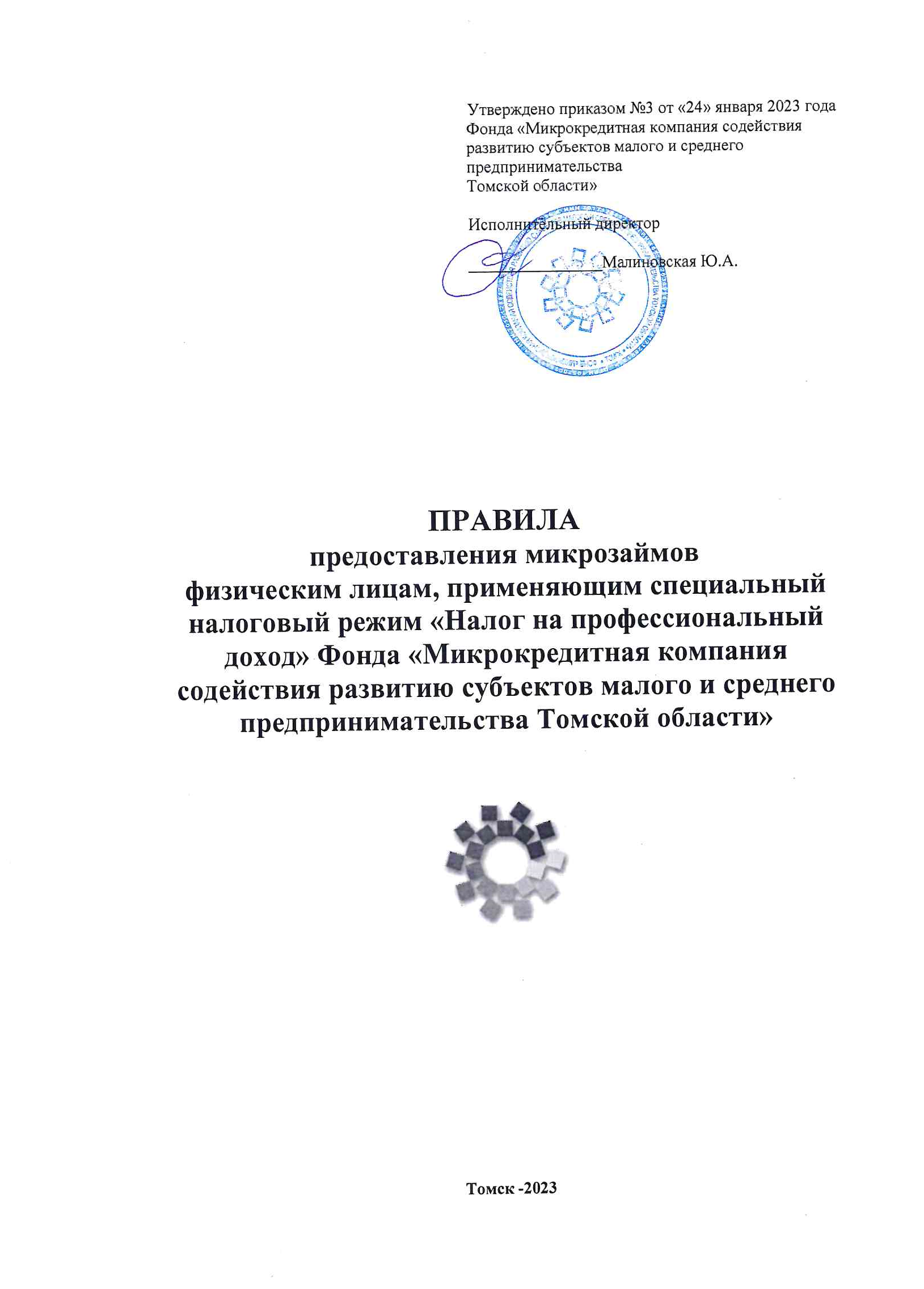 Общие положения и основные термины1.1. Правила предоставления микрозаймов Фонда «Микрокредитная компания содействия развитию субъектов малого и среднего предпринимательства Томской области» (далее по тексту – Правила для Самозанятых) определяют условия и порядок предоставления микрозаймов для физических лиц, не являющихся индивидуальными предпринимателями и применяющих специальный налоговый режим «Налог на профессиональный доход» (далее по тексту ФЛ НПД), разработаны в соответствии с действующим законодательством Российской Федерации и Томской области, Уставом ФОНДА "МИКРОКРЕДИТНАЯ КОМПАНИЯ СОДЕЙСТВИЯ РАЗВИТИЮ СУБЪЕКТОВ МАЛОГО И СРЕДНЕГО ПРЕДПРИНИМАТЕЛЬСТВА ТОМСКОЙ ОБЛАСТИ" (далее – Фонд), иными внутренними документами Фонда, утверждаемыми органами управления Фонда, исполнительным директором Фонда.1.2. Настоящие Правила для Самозанятых определяют условия и порядок предоставления микрозаймов для физических лиц, не являющихся индивидуальными предпринимателями и применяющих специальный налоговый режим «Налог на профессиональный доход» (далее именуемые – Самозанятые), зарегистрированных и осуществляющих свою деятельность на территории Томской области, в том числе порядок подачи и рассмотрения заявки на предоставление микрозайма, порядок заключение договора микрозайма и предоставления Заемщику графика платежей.1.3. Основные цели и задачи предоставления микрозаймов: повышение доступности заемных средств для Самозанятых, зарегистрированных и осуществляющих свою деятельность на территории Томской области;создание, развитие и укрепление системы микрофинансирования для Самозанятых в Томской области;обеспечение условий для самозанятости населения и реализация предпринимательских инициатив.1.4. Настоящие Правила для Самозанятых доступны всем лицам для ознакомления и содержат основные условия предоставления микрозаймов. Копия Правил предоставления микрозаймов для Самозанятых размещается в месте, доступном для обозрения и ознакомления с ними любого заинтересованного лица - по месту фактического нахождения Фонда и в сети Интернет на сайте www.invetom.ru.1.5. Для целей настоящих Правил используются следующие основные термины: Микрозайм - заем, предоставляемый Фондом Заемщику на условиях, предусмотренных договором займа в сумме, не превышающей предельный размер обязательств Заемщика перед Фондом по основному долгу, установленный Федеральным законом от 02.07.2010 № 151-ФЗ «О микрофинансовой деятельности и микрофинансовых организациях».Заявитель – физическое лицо, применяющее специальный налоговый режим «Налог на профессиональный доход» (далее - ФЛ на НПД), подавшее в Фонд заявление и пакет документов на предоставление микрозайма; Заемщик – физическое лицо, применяющее специальный налоговый режим «Налог на профессиональный доход» (далее - ФЛ на НПД), соответствующее требованиям, установленным настоящими Правилами для Самозанятых и заключившее договор микрозайма с Фондом;Поручитель – физическое лицо, являющееся гражданином Российской Федерации, индивидуальный предприниматель, юридическое лицо, внесенные в Единый государственный реестр юридических лиц, индивидуальных предпринимателей и ведущие свою предпринимательскую деятельность на территории Томской области, которые на основании договора поручительства принимают или имеют намерение принять на себя обязательство перед Фондом нести солидарную или субсидиарную с Заемщиком ответственность по взятым Заемщиком обязательствам;Залогодатель – физическое лицо, являющееся гражданином Российской Федерации, индивидуальным предпринимателем либо юридическим лицом, внесённый(ое) налоговым органом на территории Российской Федерации в Единый государственный реестр индивидуальных предпринимателей, юридических лиц, предоставившее или имеющее намерение предоставить в залог имущество, принадлежащее ему на праве собственности в установленном законодательством порядке в целях обеспечения исполнения обязательств Заемщика;  Залогодателем может быть Заемщик, а также третье лицо, предоставляющее в залог имущество, находящееся у него на праве собственности (либо право аренды земельного участка) или праве хозяйственного ведения, при наличии согласия собственника имущества.Группа связанных лиц – группа компаний (заёмщиков), связанных между собой по данным Фонда экономическими и/или юридическими взаимоотношениями таким образом, что изменение финансового положения одного из них делает вероятным изменение финансового положения другого;Договор микрозайма – письменное соглашение, заключенное между Фондом (Займодавец) и ФЛ НПД (Заемщик), определяющее условия предоставления микрозайма Заемщику, стоимость пользования микрозаймом, а также обязательства Заемщика по использованию средств микрозайма, условия и сроки их возврата;  Пакет документов - документы, предоставленные Заявителем согласно перечню, приведенному в Приложениях №2, 3, 3.1., 3.2., 4, 5.1.,5.2.,5.3., 5.4. к настоящим Правилам для Самозанятых;  Досье заемщика – систематизированная информация о Заемщике и иных участниках договора микрозайма;Договор поручительства – письменное соглашение, заключенное между Фондом (Займодавец) и юридическим и/или физическим лицом (Поручитель), в силу которого третье лицо (Поручитель) обязуется перед Фондом солидарно с Заемщиком отвечать в полном объеме за неисполнение или ненадлежащее исполнение обязательств, принятых Заемщиком;  Залог – вид обеспечения обязательств Заемщика перед Фондом, в силу которого Фонд приобретает преимущественное право перед третьими лицами, получить удовлетворение за счёт заложенного имущества в случае неисполнения Заемщиком обязательств; Залоговая стоимость обеспечения – рыночная стоимость передаваемого в залог имущества с учётом применения коэффициента (дисконта), включающего в себя возможные издержки, которые понесет Фонд в случае реализации имущества, а также возможный износ такого имущества;Договор залога –  письменное 	соглашение, 	заключенное 	между Фондом  (Залогодержателем) и юридическим и/или физическим лицом (Залогодателем), в соответствии с которым в обеспечение исполнения Заемщиком обязательств перед Займодавцем по Договору займа Залогодатель обязуется передать в залог Залогодержателю имущество, принадлежащее ему на праве собственности  (либо праве аренды – для земельного участка) или приобретаемое за счет заемных средств, согласно которому Фонд имеет право в случае неисполнения Заемщиком этого обязательства получить удовлетворение из стоимости заложенного имущества преимущественно перед другими кредиторами лица, которому принадлежит это имущество, в порядке, установленном законодательством Российской Федерации; Задолженность – задолженность Заёмщика перед Фондом по предоставленному микрозайму, включающая в себя денежные средства, выданные Фондом (основной долг), начисленные проценты за пользование предоставленными денежными средствами в соответствии с условиями договора микрозайма, а также начисленные неустойки (пени и штрафы).Начисленные проценты – требование по получению процентного дохода, рассчитанный на фактический остаток задолженности по основному долгу Микрозайма за расчетный период. График платежей - приложение к Договору микрозайма, являющееся его неотъемлемой частью, определяющее сроки возврата, сумму микрозайма, сумму возврата части микрозайма, остаток задолженности.Кредитная история - информация, состав которой определен в соответствии с Федеральным законом от 30.12.2004 № 218-ФЗ «О кредитных историях» и которая хранится в бюро кредитных историй. Лист ожидания – перечень заявителей, формируемый в порядке очерёдности финансирования одобренных заявок в связи с возможным отсутствием денежных средств в Фонде;Наблюдательный совет – высший орган управления Фонда, который в пределах своих полномочий принимает решение об одобрении совершаемых Фондом сделок, связанных с приобретением и (или) отчуждением Фондом имущества (основных средств), не предусмотренных финансовым планом, а также сделок, связанных с приобретением, отчуждением или возможностью отчуждения Фондом прямо или косвенно имущества, стоимость которых составляет 10 (десять) и более процентов балансовой стоимости активов Фонда, определённой по данным его бухгалтерской отчётности за последний отчётный период (далее по тексту – Совет);Решение Наблюдательного Совета принимается на основании выписки из протокола решений Комитета по микрозаймам Фонда;  Комитет по микрозаймам – постоянно действующий коллегиальный орган Фонда, который в пределах своих полномочий принимает решение об одобрении предоставления микрозаймов или об отказе в предоставлении, а также условиях изменения первоначальных параметров операции по выдаче микрозайма в соответствии с Положением о комитете по микрозаймам (далее по тексту – Комитет).Решение Комитета принимается на основании предоставленного сотрудником Фонда ответственным за работу с Заявителем (Заемщиком) заключения о финансовом состоянии Заемщика; Решение Комитета по предоставлению микрозаймов – оформленный в письменном виде протокол заседания Комитета по одобрению или неодобрению (отказе в предоставлении) микрозаймов с указанием присутствующих на заседании членов комитета, повестки дня, принятого решения по каждому вопросу отдельно. Решение Комитета оформляется после каждого заседания в течение 1 (одного) рабочего дня после заседания и подписывается всеми членами Комитета, присутствующими на заседании. 1.6. Специалисты, задействованные в процессе подготовки и анализа документов по предоставлению микрозаймов Заявителям (Заемщикам) Фонда: Сотрудник, ответственный за работу с Заявителем (Заемщиком) – сотрудник Фонда, должностной инструкцией которого определена обязанность по информированию клиентов, обратившихся в Фонд с намерением получить финансовую услугу в виде микрозайма, об условиях и порядке предоставления Фондом микрозаймов ФЛ НПД; проведению первичных переговоров с клиентами и потенциальными заемщиками; по работе с Бюро кредитных историй (далее по тексту – БКИ); обработке и сопровождению заявления на получение микрозайма в Фонде, финансового анализа и оценки возможности предоставления микрозайма Заявителю.Специалист по правовому сопровождению – сотрудник Фонда, в должностные обязанности которого входит правовая оценка предоставленных Заявителем документов для получения Микрозайма в Фонде, а также проверка готовых документов на получение Микрозайма.Супруг/ супруга – супруг/ супруга Заемщика/ Поручителя, состоящий(-ая) с Заемщиком/ Поручителем в официальном браке, зарегистрированном в органах записи гражданского состояния.  Отчетный период – промежуток времени по бухгалтерскому учету, который включает происходившие на его протяжении или относящиеся к нему факты хозяйственной деятельности, отражаемые экономическим субъектом в бухгалтерском учете и бухгалтерской отчетности. В контексте данных Правил отчетный период равен одному кварталу, трем месяцам, ½ полугодия или ¼ года .Требования к Заявителю (Заёмщику)Фонд предоставляет микрозаймы Заявителям, соответствующим следующим требованиям:Являющимся гражданами Российской Федерации и относящимся к категории физических лиц, не являющихся индивидуальными предпринимателями и применяющих специальный налоговый режим «Налог на профессиональный доход» согласно Федеральному закону от 27.11.2018 г. №422-ФЗ «О проведении эксперимента по установлению специального налогового режима «Налог на профессиональный доход», вставших на учет в налоговом органе в качестве плательщиков налога на профессиональный доход и осуществляющих свою деятельность на территории Томской области;Предоставившим документы и сведения, перечень которых установлен настоящими Правилами для Самозанятых;Предоставившим обеспечение в размере, необходимом для исполнения Заявителем обязательств в полном объеме согласно условиям договора микрозайма;2.1.3. В отношении Заявителя отсутствует процедура по делу о несостоятельности (банкротстве), в том числе наблюдение, финансовое оздоровление, внешнее управление, конкурсное производство либо аннулирование или приостановление действия лицензии (в случае, если деятельность подлежит лицензированию) в соответствии с законодательством Российской Федерации на дату предоставления в Фонд полного пакета документов, предусмотренного настоящими Правилами для Самозанятых; 2.1.4. Отсутствие у Заявителя (Заемщика), просроченной задолженности по налогам, сборам и иным обязательным платежам в бюджеты бюджетной системы Российской Федерации, превышающей 5 тыс. рублей на дату предоставления в Фонд полного пакета документов, предусмотренного настоящими Правилами для Самозанятых;Заявитель (Заемщик) обладает статусом налогового резидента Российской Федерации;Срок деятельности Заявителя (Заемщика) с даты постановки на учет в налоговом органе, в качестве плательщика налога на профессиональный доход, составляет не менее 1-го (одного) месяца на дату обращения за получением микрозайма;Заявитель, имеющий положительный финансовый результат хозяйственной деятельности в соответствии со справками из личного кабинета, доп. доход (пенсия, пособии, зарплата). Заявитель (Заемщик), имеющий счет в кредитной организации. Заявитель не имеет действующих исполнительных производств;Заявитель не выступает в качестве ответчика по действующим арбитражным делам, делам в судах общей юрисдикции. Заявитель (Заемщик) не осуществляет деятельность в сферах, указанных в п. 2 ст. 4 Федерального закона от 27.11.2018 №422-ФЗ «О проведении эксперимента по установлению специального налогового режима «Налог на профессиональный доход».Условия предоставления микрозаймов3.1. Микрозаймы предоставляются Фондом на условиях законности, срочности, возвратности, платности.3.1.1. Микрозаймы предоставляются физическим лицам, не являющимся индивидуальными предпринимателями, и применяющим специальный налоговый режим «Налог на профессиональный доход», осуществляющим деятельность на территории Томской области при условии государственной регистрации или постановки на учет в налоговом органе на территории Томской области. Не допускается нецелевое использование средств микрозайма.3.1.2. Минимальный размер микрозайма составляет 50 000 (Пятьдесят тысяч) рублей.3.1.3. Максимальный размер микрозайма – 500 000 (пятьсот тысяч) рублей.3.1.4. Виды (программы) микрозаймов: «Финансирование текущей деятельности», «Финансирование инвестиционной деятельности».3.1.5. Максимальное количество одновременно действующих договоров микрозайма, по одному виду (программе), с Фондом у Заемщика не должно превышать одного договора микрозайма;3.1.6. Максимальное количество одновременно действующих договоров микрозайма с Фондом у Заемщика не должно превышать двух договоров микрозайма, при этом, максимальное количество действующих договоров без обеспечения, не может превышать одного договора микрозайма;3.1.7. При определении возможного к предоставлению размера микрозайма Фондом учитывается наличие документально подтвержденных доходов от основной деятельности и/или дополнительной деятельности, кредитоспособность Заявителя, Залогодателей, Поручителей (их финансовое положение, наличие кредитов в сторонних финансовых организациях, качество обслуживания долга по ранее действующим обязательствам), ликвидность предлагаемого обеспечения по микрозайму, деловая репутация и кредитная история.3.1.8. Микрозаймы предоставляются путем перечисления денежных средств с расчетного счета Фонда на текущий счет заемщика. 3.1.9. Микрозаймы предоставляются в валюте Российской Федерации. 3.1.10 Минимальный срок микрозайма составляет 6 (Шесть) месяцев, максимальный срок 3 (три) года (включительно).3.1.11. Согласно заявлению Заявителя, Фонд вправе предоставить отсрочку платежа по погашению основного долга по микрозайму на срок не более 6 месяцев.3.1.12. Микрозаймы предоставляются на обоснованные Заявителем (Заемщиком) цели:3.1.13. Вид микрозайма «Финансирование инвестиционной деятельности», предоставляется на цели: вложения во внеоборотные активы, строительство, капитальный ремонт или реконструкция нежилых помещений, используемых для предпринимательской деятельности, приобретение нежилых помещений, оборудования и иные расходы, связанные с инвестиционной деятельностью;3.1.14. Вид микрозайма «Финансирование текущей деятельности», предоставляется на цели: пополнение оборотных активов (средств), оплата арендных платежей, оплата текущих налоговых платежей, сборов, страховых взносов во внебюджетные фонды, расчеты с поставщиками, иные расходы, связанные с текущей деятельностью.3.1.15. Максимальная сумма микрозайма без обеспечения – 300 000 (триста тысяч) рублей;3.1.16. Сумма свыше 300 001 (трехсот тысяч одного) рубля предоставляется при наличии обеспечения по займу, в соответствии с требованиями к обеспечению, указанными в Приложении №4 к настоящим Правилам для Самозанятых.3.2. Микрозаймы не предоставляется на следующие цели:3.2.1. Оплата долговых обязательств перед другими кредиторами;3.2.2. Любые операции с ценными бумагами, а также размещение заемных средств на текущие и депозитные счета, с целью получение процентного дохода;3.2.3. Предоставление займов внутри группы связанных компаний и третьим лицам;3.2.4. Осуществление вложений (взносов) в уставные капиталы юридических лиц;3.2.5. Оплата сделок, расчеты, очевидно не соответствующие характеру деятельности Заявителя (Заемщика);3.3. Выдача микрозайма осуществляется путём безналичного перечисления денежных средств на счёт Заёмщика, указанный в договоре микрозайма, в порядке, установленном настоящими Правилами для Самозанятых.3.4. Возврат микрозайма и уплата процентов по микрозаймам осуществляется Заемщиком на основании договора микрозайма в безналичном порядке путем перечисления денежных средств на расчетный счет Фонда.3.5. Погашение основного долга по микрозайму осуществляется ежемесячно, равными долями или по графику, согласованному при подписании договора микрозайма. График платежей является неотъемлемой частью договора  микрозайма. При ежемесячной уплате первая дата погашения основного долга устанавливается не позднее окончания месяца, следующего за месяцем выдачи микрозайма.3.6. Уплата процентов по микрозаймам, предоставленным в соответствии с настоящими Правилами для Самозанятых, осуществляется ежемесячно в соответствии с процентной ставкой и суммой микрозайма, указанной в договоре микрозайма. Расчет суммы процентов осуществляется самостоятельно Заемщиком ежемесячно на остаток основного долга по микрозайму, указанного в графике платежей, исходя из фактического периода использования денежных средств.График платежей является неотъемлемой частью договора микрозайма и не содержит сведения о сумме процентов. По запросу Заемщика Фонд может предоставить информацию о расчетах по процентам, основному долгу и датах перечисления, после перечисления суммы микрозайма на счет Заемщика. При ежемесячной уплате процентов первая дата уплаты процентов устанавливается не позднее окончания месяца, следующего за месяцем выдачи микрозайма.Если сумма платежа приходится на праздничный или выходной день, то датой платежа считается первый рабочий день после выходного дня или праздничного дня, причем за эти дни также начисляются проценты. Если в этот день отсутствует факт оплаты, то Фонд вправе начислить пени за этот период.3.7. Заёмщик вправе досрочно полностью или частично возвратить сумму микрозайма, уведомив Фонд не менее чем за 10 (Десять) рабочих дней до даты предполагаемого платежа и предоставив оригинал Заявления по форме, установленной приложением к договору микрозайма.  3.8. На день заключения договора микрозайма, общая сумма основного долга Заемщика перед Фондом не должна суммарно превышать 500 000 (пятьсот тысяч) рублей включительно.Процентные ставки по договорам микрозайма Устанавливается процентная ставка в размере 50% годовых от ключевой ставки Банка России на дату заключения договора микрозайма – при наличии обеспечения по займу.Устанавливается процентная ставка в размере 65% годовых от ключевой ставки Банка России на дату заключения договора микрозайма - при отсутствии обеспечения по займу.Требования к обеспечению микрозайма5.2. Виды обеспечения исполнения обязательств по возврату микрозайма (указанные виды обеспечения могут применяться в отдельности и в различном их сочетании):5.2.1. Поручительство физических лиц;5.2.2. Поручительство юридических лиц и индивидуальных предпринимателей;5.2.3. Залог движимого или недвижимого имущества.5.3. Поручителем по Договору микрозайма может быть физическое лицо (в т.ч. индивидуальный предприниматель) и/или юридическое лицо, имеющее подтвержденные доходы, выразившее согласие солидарно с Заёмщиком отвечать за выполнение последним обязательств по договору микрозайма и предоставившее необходимые документы в соответствии с требованиями настоящих Правил для Самозанятых. Поручительство оформляется договором поручительства, заключаемым между Поручителем и Фондом.5.4. Договор Поручительства в обеспечение исполнения обязательств Заемщика по договору о предоставлении микрозайма заключается в порядке, установленном действующим законодательством Российской Федерации.5.5. В качестве Залога может выступать (движимое или недвижимое имущество):5.5.1. Недвижимое имущество: нежилые помещения, нежилые здания, нежилые сооружения, земельные участки (при условии отсутствия жилых помещений, жилых домов на данных участках), зарегистрированные на территории Томской области в соответствии с действующим законодательством. Деревянные объекты недвижимости не принимаются в качестве предмета залога. Не принимаются в залог доли в праве собственности на недвижимое имущество.5.5.2. Движимое имущество: транспортные средства; самоходные машины, а также прочая техника (спецтехника) и машины; иные объекты, выступающие в качестве залогового обеспечения, наименование и допустимые значения возраста которых указаны в п.5.7.8 настоящих Правил. Рыночная стоимость единицы движимого имущества должна составлять не менее 200 000 (двести тысяч) рублей.5.6. Требования к недвижимому имуществу:5.6.1. Относится к объекту завершенного строительства (принят в эксплуатацию);5.6.2. Находится в собственности у Заявителя (Заемщика, Залогодателя), для земельных участков – в собственности либо в долгосрочной аренде со сроком окончания аренды не ранее срока, на который предоставляется микрозайм;5.6.3. Отсутствуют права третьих лиц на имущество (кроме права аренды и/или найма, залога в рамках обеспечения по договорам микрозайма Фонда);5.6.4. Отсутствуют правовые риски, влекущие недействительность сделки;5.6.5. Не может являться предметом Залога имущество, на которое, в соответствии с действующим законодательством, не допускается обращение взыскания;5.6.6. Здания или сооружения принимаются в залог только с одновременной ипотекой по тому же договору прав залогодателя на земельный участок, на котором находится это здание или сооружение. При этом право постоянного бессрочного пользования на земельный участок не закладывается.Земельные участки (застроенные), принадлежащие Залогодателю на праве собственности или на праве аренды принимаются в качестве залога только с одновременным залогом зданий и сооружений, расположенных на них.5.7. Требования к движимому имуществу:5.7.1. Местонахождение и хранение движимого имущества осуществляется на территории Томской области; 5.7.2. Находится в собственности у Заявителя (Заемщика, Залогодателя), что подтверждается правоустанавливающими документами;5.7.3. Не обременено правами третьих лиц (кроме залога в рамках обеспечения по договорам займа/микрозайма Фонда);5.7.4. Отсутствуют правовые риски, влекущие недействительность сделки;5.7.5. Не может являться предметом Залога имущество, на которое, в соответствии с действующим законодательством, не допускается обращение взыскания;5.7.6. Движимое имущество полностью оплачено;5.7.7. Движимое имущество может выступать предметом залога в Фонде не более чем по двум договорам микрозайма одновременно.5.7.8 Допустимые значения возраста объектов, выступающих в качестве залогового обеспечения:5.8. При определении залоговой стоимости предлагаемого в залог имущества оценка производится с привлечением независимых экспертов (юридических и физических лиц), имеющих право осуществлять оценочную деятельность в соответствии с действующим законодательством, регулирующим оценочную деятельность в Российской Федерации. Залоговая стоимость определяется исходя из рыночной стоимости с учетом залогового дисконта 50 (Пятидесяти) процентов. Расходы, связанные с проведением оценки несет Заемщик или Залогодатель. 5.9. Отчет независимых экспертов по объекту предлагаемого в залог имущества должен быть подготовлен не ранее чем за 180 (Сто восемьдесят) дней до даты подачи Заявления на микрозайм.5.10. Если обеспечением по договору микрозайма является недвижимое имущество Заявителя (Заемщика, Залогодателя), составляется договор Залога, который подлежит обязательной государственной регистрации в Управлении федеральной службы государственной регистрации, кадастра и картографии по Томской области.5.11. При залоге движимого имущества обязательно осуществляется регистрация уведомлений о Залоге движимого имущества в реестре уведомлений о залоге, предусмотренном действующим законодательством РФ (далее – реестр).  Уведомления о Залоге движимого имущества направляются нотариусу Заёмщиком (Залогодателем) самостоятельно, а также могут быть направлены Фондом. Изменение сведений о Залоге движимого имущества и исключение сведений о Залоге движимого имущества (далее – уведомления) из реестра залогов направляются нотариусу Фондом самостоятельно. Оплата нотариального тарифа и прочих услуг нотариуса по регистрации соответствующих уведомлений осуществляется за счёт Залогодателя или Заёмщика. 5.12. При заключении договора Залога недвижимого имущества с физическим лицом, в том числе зарегистрированным в качестве индивидуального предпринимателя, в случаях, предусмотренных законодательством РФ, должно быть предоставлено согласие супруга/супруги, удостоверенное нотариально или брачный договор. Отсутствие супруга у Залогодателя в период приобретения имущества должно быть удостоверено официальной справкой из ЗАГСа, подтверждающей наличие/отсутствие брачных отношений в период приобретения имущества. 5.13. Достаточность обеспечения определяется по решению Комитета. Предлагаемое обеспечение должно соответствовать требованиям настоящих Правил. Минимальное требование достаточности обеспечения: обеспечение должно покрывать не менее 100 % от суммы микрозайма.5.14. Изменение состава обеспечения по микрозайму, в том числе: замена предмета залога, вывод из залога, принятие дополнительного залога, дополнительного поручительства, замена поручителя, расторжение договора поручительства – производится Фондом на основании заявления Заёмщика при условии наличия согласия всех участников сделки (Поручителей, Залогодателей).5.14.1. Решение об изменении состава обеспечения по микрозайму (Залог/Поручительство) принимается Комитетом.5.14.2. За изменение состава обеспечения по микрозайму с Заёмщика может взиматься комиссия Фондом, согласно прейскуранта за каждый случай изменения состава обеспечения по микрозайму: замена предмета залога, досрочный вывод из залога, принятие дополнительного залога, принятие дополнительного поручительства, замена поручителя, досрочное расторжение договора поручительства.Требования к Поручителю и Залогодателю6.1. Требования к Поручителю:6.1.1. Поручитель (физическое лицо), является гражданином Российской Федерации, зарегистрирован на территории Томской области:а) Возраст Поручителя (физического лица) - от 18 до 65 лет на дату заключения договора поручительства. Лица мужского пола в возрасте до 27 лет могут выступать в качестве Поручителя при условии предоставления документов, подтверждающих отсрочку от прохождения воинской службы до достижения ими возраста 27 лет или увольнение с военной службы с зачислением в запас;б) Наличие у Поручителя (физического лица) постоянного места работы на территории Российской Федерации, непрерывный стаж на котором составляет не менее 6 месяцев;в) Поручитель (физическое лицо) не находится в процессе банкротства;6.1.2. Поручитель (юридическое лицо, индивидуальный предприниматель), внесенные в Единый государственный реестр юридических лиц, индивидуальных предпринимателей в Томской области и ведущие свою предпринимательскую деятельность на территории Томской области, срок осуществления деятельности которого составляет не менее 12 месяцев до даты подачи Заявления в Фонд:а) Отсутствие у Поручителя просроченной задолженности по налогам, сборам и иным обязательным платежам в бюджеты бюджетной системы Российской Федерации;б) Поручитель (юридическое лицо, индивидуальный предприниматель, физическое лицо) не находится в стадии ликвидации, прекращения деятельности в качестве индивидуального реорганизации, проведения процедур банкротства, предусмотренных законодательством Российской Федерации;в) Поручитель не имеет / не имел судебных споров с Фондом по иску о взыскании задолженности по договорам микрозайма6.1.3. Официально подтвержденных доходов (выручки) поручителя должно достаточно для обслуживания запрашиваемого займа и всех платежей Поручителя по иным обязательствам.6.2. Договоры Поручительства в обеспечение исполнения обязательств Заемщика по договору о предоставлении микрозайма заключаются в порядке, установленном действующим законодательством.6.3. Требования к Залогодателю:6.3.1. Залогодатель (физическое лицо), является гражданином Российской Федерации, зарегистрированным на территории Томской области;6.3.2. Залогодатель-физическое лицо, не находится в процессе банкротства;6.3.3. Залогодатель-индивидуальный предприниматель, не находится в процессе банкротства, прекращения деятельности в качестве индивидуального предпринимателя;6.3.4. Залогодатель-юридическое лицо не находится в стадии ликвидации, реорганизации или проведения процедур банкротства, предусмотренных законодательством Российской Федерации;6.3.5. Залогодатель не имеет / не имел судебных тяжб с Фондом по иску о взыскании задолженности по договорам микрозайма/залога/поручительства.7. Основания для отказа в предоставлении микрозайма7.1. Комитет (Совет), в рамках своих полномочий, рассматривают заявки на основании подготовленных   заключений и принимают решения об одобрении (отказе) в предоставлении займов по следующим причинам:7.1.1. Заявитель (Поручитель, Залогодатель) не соответствуют требованиям, установленным настоящими Правилами для Самозанятых;7.1.2. Заявителем (Заемщиком) ранее допущены нарушения порядка и условий пользования микрозаймом Фонда;7.1.3. Выявление негативной деловой репутации, отрицательной кредитной истории Заявителя, Поручителя (руководителя Поручителя – юридического лица) (наличие факта нарушения срока исполнения обязательств по погашению заемных обязательств перед Фондом и/или иных финансовыми организациями, общий период просрочки по которым составляет более 60 (шестидесяти) дней за последние 3 года, предшествующих дате рассмотрения Заявления на предоставление микрозайма);7.1.4. Заявитель (Поручитель, Залогодатель) не предоставили/не в полном объёме предоставили документы, установленные настоящими Правилами для Самозанятых;7.1.5. Несоответствие данных, предоставленных Заявителем (Поручителем, Залогодателем) данным, полученным из официальных источников;7.1.6. Предоставление Заявителем (Поручителем, Залогодателем) заведомо недостоверных данных, сведений, информации.7.1.7 Выявление иных оснований, предполагающих наличие рисков невозврата микрозайма (низкая платежеспособность, высокая текущая кредитная нагрузка, финансовая неустойчивость Заявителя (Поручителя, Залогодателя), руководителя, учредителя Заявителя (Поручителя, Залогодателя)).8. Порядок подачи заявки на предоставление микрозайма и порядок ее рассмотренияПорядок рассмотрения Заявления ФЛ на НПД на получения микрозайма и предоставление микрозайма состоит из следующих этапов:8.1. Первый этап: консультация (очно/заочно) и предоставление пакета документов. Сотрудник, ответственный за работу с Заявителем (Заемщиком) проводит консультацию с Заявителем или с уполномоченным представителем Заявителя.8.1.1 Сотрудник, ответственный за работу с Заявителем (Заемщиком) на всех этапах работы с Заявителем или его уполномоченным представителем предоставляет Заявителю полную и достоверную информацию об условиях предоставления микрозайма, о правах и обязанностях Заявителя, связанных с получением микрозайма, в рамках утвержденных внутренних документов Фонда.8.1.2. Перечень документов и сведений, запрашиваемых у Заявителя, а также Поручителя/ Залогодателя, необходимых для решения вопроса о предоставлении микрозайма и исполнения обязательств по договору микрозайма, а также формы иных необходимых документов определяются Фондом согласно Приложениям №2, 3, 3.1., 3.2., 4, 5.1.,5.2.,5.3., 5.4. к настоящим Правилам для Самозанятых.8.1.3. После полученной консультации о параметрах и условиях микрозайма, Заявитель или его уполномоченный представитель, может предоставить в Фонд пакет документов, для подачи заявки на получение займа следующими способами:8.1.3.1. Предоставить пакет документов в соответствии с перечнем документов на получение микрозайма согласно Приложениям №2, 3, 3.1., 3.2., 4, 5.1., 5.2., 5.3., 5.4.  на бумажном носителе лично или через уполномоченного представителя в Фонд или путем направления по почте через АО «ПОЧТА РОССИИ».8.2. Второй этап – рассмотрение Заявления и предоставленного пакета документов на предоставление микрозайма:8.2.1. Рассмотрение предоставленных документов проводит сотрудник, ответственный за работу с Заявителем (Заемщиком), при соответствии предоставленных документов перечню необходимых документов, указанных в Приложениях №2, 3, 3.1., 3.2., 4, 5.1., 5.2., 5.3., 5.4 предоставленный пакет документов учитывается как Полный пакет документов.Заявление на получение займа и полный Пакет документов, соответствующие требованиям настоящих Правил, регистрируются в Журнале регистрации заявлений (далее – Журнал регистрации), оформленном по форме  Приложения №7 к настоящим Правилам для Самозанятых. Журнал регистрации ведется в электронном виде.8.2.2. Сотрудник, ответственный за работу с Заявителем (Заемщиком), по согласованию с руководителем Фонда, может возвратить Заявителю заявление на микрозайм с приложенными документами, если в течение 30 календарных дней не предоставлена полная информация (с учетом дополнительных запросов), необходимая для рассмотрения заявления. 8.2.3. Срок рассмотрения Заявления и принятие решения о предоставлении (об отказе в предоставлении) микрозайма, при условии получения полного Пакета документов, не должен превышать 10 (Десять) рабочих дней, если иные сроки не определены условиями конкретной программы микрозайма. 8.2.4. После регистрации Заявления с приложением полного пакета документов, документы Заявителя (Поручителя, Залогодателя) приобщаются в досье Заёмщика (Заявителя).8.2.5. При рассмотрении полного пакета документов сотрудник, ответственный за работу с Заявителем (Заемщиком), при проведении анализа документов должен убедиться в том, что сведения, содержащиеся в предоставленных Заявителем (Поручителем, Залогодателем) документах, являются не фальсифицированными.8.3. Третий этап – проведение экспертизы Заявления и предоставленного полного Пакета документов, которая заключается в следующем:8.3.1. Осуществляется углубленная проверка полного пакета документов на соответствие Перечню документов, правильность оформления Заявления.8.3.2. Осуществляется идентификация Заемщика (выявляются и идентифицируются бенефициарные владельцы Поручителя, Залогодателя) в соответствии с Федеральным законом № 115-ФЗ от 07.08.2001г. и Правилами внутреннего контроля Фонда в целях противодействия легализации (отмыванию) доходов, полученных преступным путем, финансированию терроризма и финансированию распространения оружия массового уничтожения.8.3.3. Изучается информация, необходимая для оценки финансового положения Заявителя (Заемщика, Поручителя): Информация о проверке действительности паспорта гражданина Российской Федерации, удостоверяющего личность гражданина РФ на территории РФ (сайт ФМС России  http://services.fms.gov.ru/info-service.htm?sid=2000). Поскольку сведения, полученные в результате проверки действительности паспорта гражданина РФ, носят справочный характер, в случае установления информации о том, что паспорт физического лица утерян или находится в розыске, либо паспорт не числится в электронных учетах ФМС России, физическим лицом предоставляется справка из ФМС России, в целях подтверждения действительности паспорта;Информация о наличии исполнительных производств (сайт Управления Федеральной службы судебных приставов www.fssprus.ru (в зависимости от региона регистрации ФЛ НПД, юридического лица, индивидуального предпринимателя, физического лица); Информация о наличии арбитражных дел (Картотека арбитражных дел http://kad.arbitr.ru/, сайт Арбитражного суда Томской области  www.tomsk.arbitr.ru); Сведения, внесенные в ЕГРЮЛ (сайт Федеральной налоговой службы http://egrul.nalog.ru/);Сообщения юридических лиц, опубликованные в журнале «Вестник государственной регистрации» о принятии решений о ликвидации, о реорганизации, об уменьшении уставного капитала, о приобретении обществом с ограниченной ответственностью 20% уставного капитала другого общества, а также иные сообщения юридических лиц, которые они обязаны публиковать в соответствии с законодательством РФ (портал Федеральной налоговой службы  http://www.vestnik-gosreg.ru/publ/vgr/);Сведения о банкротстве юридических лиц (Единый федеральный реестр сведений о банкротстве http://bankrot.fedresurs.ru);Официальные сайты Заявителя (Заемщика); Иные источники информации.8.3.4. Проводится оценка финансового положения Заявителя (Заемщика, Поручителя) сотрудником, ответственный за работу с Заявителем (Заемщиком), на основе комплексного анализа всей полученной информации согласно Приложению №8 к настоящим Правилам для Самозанятых. В случае, если Заявитель (Заемщик) не соответствует требованиям, указанным в п. 3.1. настоящих Правил, оценка финансового положения Заемщика (Заявителя) может не производиться.8.3.5. Проводится правовая оценка документов, предоставляемых Заемщиком (Залогодателем, Поручителем) при подаче Заявления.8.3.6. Формируются заключения о возможности выдачи микрозайма (отказа в предоставлении микрозайма) и предоставляются на заседание Комитета (Совета).8.4. Четвертый этап – принятие решения о возможности предоставления микрозайма:8.4.1. Комитет (Совет) рассматривает предоставленные документы и принимает решение об одобрении предоставления или об отказе в предоставлении микрозайма. Указанные решения могут сопровождаться отлагательными условиями предоставления займа, комментариями и рекомендациями. Причины отказа не озвучиваются Заявителю.8.4.2. Решение об одобрении или об отказе в предоставлении Заявителю микрозайма принимается на заседаниях Комитета (Совета) коллегиально и оформляется протоколом. Срок действия положительного решения о предоставлении микрозайма составляет 30 (Тридцать) календарных дней с момента принятия решения Комитетом (Советом).8.4.3. Окончательное решение о совершении сделок, связанных с предоставлением микрозаймов, выдаваемых за счет собственных средств Фонда, средств субсидии в порядке и на условиях, установленных настоящими Правилами для Самозанятых, принимает Комитет по микрозаймам, за исключением сделок, указанных в подпункте 5.7.9 Устава Фонда.8.4.4. Уведомление Заявителя о принятом решении о предоставлении (об отказе в предоставлении) микрозайма осуществляется посредством телефонной связи, по номеру, указанному в анкете Заявителя в течение 2 (двух) рабочих дней со дня принятия решения Комитетом (Советом).8.5. На основании положительного решения о выдаче микрозайма оформляется договор микрозайма с графиком платежей, иные финансовые и обеспечительные документы согласно типовым формам, утвержденным Фондом. Договор микрозайма, обеспечительные договоры регистрируются в журнале регистрации договоров микрозайма. 8.6. В случае временного отсутствия денежных средств на предоставление микрозаймов в Фонде заявления от Заявителей принимаются, рассматриваются и решения по ним выносятся в обычном порядке. Из одобренных заявок формируется «Лист ожидания». В очередности в «Листе ожидания» приоритет имеет Заявитель, чьё заявление и документы, необходимые для получения микрозайма, были одобрены Комитетом (Советом) ранее. Финансирование Заявителей из «Листа ожидания» осуществляется по мере поступления денежных средств в Фонд до полного финансирования каждого Заявителя в размере одобренной Комитетом (Советом) суммы.Заключение договора с Заявителями из «Листа ожидания» осуществляется после поступления денежных средств в Фонд. При этом Фонд имеет право по своему усмотрению запросить у Заявителя / Поручителя/ Залогодателя обновления предоставленных ранее документов для проверки в том числе финансово-хозяйственного состояния и платежеспособности Заявителя/ Поручителя текущую дату.9. Порядок заключения договора микрозайма и обеспечительных договоров Договор микрозайма составляется в 2-х экземплярах согласно типовым формам договоров. Договор микрозайма заключается не ранее даты заключения обеспечительных договоров. Договоры поручительства составляются в 2-х экземплярах на всю сумму обязательств Заемщика по договору микрозайма. Договоры поручительства подписываются одновременно с договором о предоставлении микрозайма. Поручители несут с Заемщиком солидарную ответственность по договору микрозайма. Фонд обязан предоставить Заемщику (Поручителю, Залогодателю) возможность ознакомиться с договором микрозайма и иными документами, связанными с его оформлением, до его заключения.Если обеспечением является залог движимого имущества, составляется договор(ы) залога движимого имущества в 2-х экземплярах. Если обеспечением является недвижимое имущество, составляется договор залога недвижимого имущества (ипотеки) в 2-х экземплярах, который подлежит обязательной регистрации в Управлении федеральной службы государственной регистрации, кадастра и картографии по Томской области. Залогодателем может выступить третье лицо (собственник залогового имущества).В течение срока действия решения о предоставлении микрозайма Фонд и Заявитель (Поручитель, Залогодатель) подписывают договор микрозайма, договор поручительства, договор залога.После подписания всех договоров сторонами, один экземпляр договора микрозайма выдается Заемщику, один экземпляр договора поручительства – Поручителю, один экземпляр договора залога – Залогодателю.Датой исполнения обязательств Фонда по предоставлению микрозайма считается дата перечисления денежных средств с расчетного счета Фонда, а датой окончания исполнения обязательств Заемщика считается дата полного погашения Заемщиком обязательств по договору микрозайма (поступление денежных средств на расчетный счет Фонда).9.9. Изменение действующих договоров микрозайма, залога и поручительств в части, не касающейся существенных условий (сумма займа, срок, процентная ставка, состав обеспечения), относится к компетенции исполнительного директора Фонда.10. Мониторинг (контроль) предоставленного микрозайма10.1. Мониторинг (исполнения обязательств Заемщика) производится на протяжении всего срока действия договора (период от выдачи до полного прекращения обязательств и уплаты процентов, неустоек) и включает в себя:10.1.1. Соблюдение регулярности исполнения обязательств по договору микрозайма;10.1.2. Обновление информации по Заемщику, необходимой для его идентификации в соответствии с Правилами внутреннего контроля Фонда, в целях противодействия легализации (отмыванию) доходов, полученных преступным путем, и финансированию терроризма.10.2. Контроль предоставления Заемщиком отчета о целевом использовании микрозайма, форма которого устанавливается договором микрозайма.10.3. Заёмщик обязан:10.3.1. Обеспечить Фонду возможность осуществления контроля за целевым использованием микрозайма путём своевременного предоставления документов, подтверждающих целевое использование;10.3.2. По запросу Фонда предоставлять на осмотр имущество, переданное в качестве залогового обеспечения по микрозайму.10.4. Организация работы с проблемной задолженностью регулируется отдельным документом – Порядком работы с проблемной задолженностью Фонда.10.5. Заемщик обязан в соответствии с условиями Договора микрозайма документально в течение 60 (шестидесяти) календарных дней со дня получения микрозайма подтвердить его целевое использование. Для подтверждения целевого использования микрозайма Заемщиком предоставляются в Фонд копии документов, подтверждающих расходование средств микрозайма, в соответствии с целью предоставления микрозайма и видами документов, установленными договором микрозайма, заверенные подписью Заемщика.Все расчеты за счет средств микрозайма производятся непосредственно Заемщиком.10.6. Фонд вправе продлить срок документального подтверждения целевого использования микрозайма на основании заявления Заемщика (в котором указана причина для пролонгации) путем заключения дополнительного соглашения к Договору микрозайма. В случае неподтверждения целевого использования микрозайма, установленного в договоре, Фонд имеет право потребовать от Заёмщика досрочно возвратить всю сумму задолженности по договору микрозайма. 10.7. Повторные обращения о предоставлении микрозайма Заемщика, не предоставившего документы по целевому использованию ранее полученного микрозайма в срок, указанный в договоре микрозайма, не рассматриваются. 10.8. Текущий контроль за соблюдением Заемщиками срока погашения микрозайма и уплаты процентов осуществляет бухгалтер Фонда и/или менеджеры Фонда. Контроль осуществляется ежемесячно.10.9. Все необходимые сведения о Заёмщике, условиях договора микрозайма, данные о возврате основного долга, уплате процентов отражаются в соответствующей компьютерной базе данных аналитического учёта по выданным микрозаймам в день изменения задолженности по договору микрозайма.10.10. После погашения задолженности и уплаты процентов за пользование микрозаймом, погашения штрафных санкций (при их наличии) Фонд на основании карточки лицевого счета и данных бухгалтерского учета составляет акт сверки расчетов с Заемщиком. Указанный акт подписывается Заемщиком, а со стороны Фонда – исполнительным директором и заверяется печатью Фонда.10.11. В случае просрочки уплаты процентов и (или) основного долга со стороны Заемщика Фонд принимает меры к взысканию просроченной задолженности в соответствии с законодательством, договором микрозайма и условиями, предусмотренными заемной документацией, заключающиеся в следующем:в течение пяти рабочих дней после возникновения задолженности по оплате процентов и (или) основного долга Фонд готовит необходимые расчеты по сумме задолженности Заемщика, претензионное письмо по установленной форме в адрес Заемщика (Поручителя, Залогодателя) и отправляет по почте заказным письмом с уведомлением либо по электронной почте, указанной в договоре микрозайма;Заемщик принимает все разумные и доступные в сложившейся ситуации меры к надлежащему исполнению своих обязательств в срок, указанный в требовании Фонда. О полном или частичном исполнении претензии Фонда, а также о полной или частичной невозможности удовлетворить заявленную Фондом претензию (с указанием причин) Заемщик в срок, указанный в претензии, в письменной форме обязан уведомить Фонд;Фонд собирает информацию по Заемщику, отслеживает поступление платежей в погашение его долга и заносит всю информацию о принимающихся мерах и их результатах в дело по микрозайму Заемщика;в течение 30 (тридцати) календарных дней от даты извещения Заемщика о неисполнении (ненадлежащем исполнении) Заемщиком обязательств по договору микрозайма Фонд принимает все разумные и доступные в сложившейся ситуации меры в целях получения от Заемщика невозвращенной суммы основного долга, уплаты процентов на нее и исполнения иных обязательств, предусмотренных  договором микрозайма;по истечении 30 (тридцати) календарных дней с даты возникновения задолженности в случае дальнейшего неисполнения Заемщиком своих обязательств по договору микрозайма Фонд:обращается с иском в суд и осуществляет дальнейшую работу по возврату просроченной задолженности по предоставленным микрозаймам в соответствии с законодательством при условии, что: 1) сумма задолженности Заемщика равна или превышает сумму одного ежемесячного платежа по основному долгу. В данном случае задолженность Заемщика, не превышающая сумму ежемесячного платежа по основному долгу, взыскивается Фондом с Заемщика по окончании срока действия договора микрозайма; 2) сумма задолженности Заемщика равна или превышает сумму одного ежемесячного платежа по процентам за пользование микрозаймом (в случае, если Заемщику предоставлены кредитные каникулы в соответствии с законодательством РФ или реструктуризация задолженности в соответствии с настоящими Правилами). 10.12. Задолженность по предоставленному микрозайму считается полностью погашенной с даты погашения основного долга, уплаты всех процентов, штрафных санкций (при наличии) и иных платежей, начисленных в соответствии с условиями договора микрозайма.11. Ответственность за нарушение условий предоставления микрозайма11.1. Заемщик несет ответственность:11.1.1. За нарушение условий, целей и порядка предоставления микрозайма, установленных настоящими Правилами для Самозанятых и договором микрозайма;11.1.2. За недостоверность подтверждающих документов, отчетности и (или) иной информации, содержащейся в заявлении и документах, представленных в Фонд в соответствии с настоящими Правилами для Самозанятых, и представляемых в соответствии с условиями договора микрозайма;11.1.3. За нарушение условий договора микрозайма.11.2. Фонд также имеет право потребовать от Заёмщика досрочно возвратить всю сумму микрозайма (его часть) и уплатить проценты за пользование микрозаймом, предусмотренные условиями договора микрозайма, в случаях:11.2.1. Нецелевого использования микрозайма (его части);11.2.2. Невозврата предоставленного микрозайма или его части в установленные настоящим договором сроки;11.2.3. Несвоевременной уплаты процентов за пользование микрозаймом;11.2.4. Нарушения порядка и сроков предоставления отчетов по договору микрозайма;11.2.5. Предоставления недостоверных подтверждающих документов, отчетности и (или) иной недостоверной информации, содержащейся в документах, представленных в Фонд в соответствии с настоящими Правилами для Самозанятых, и представляемых в соответствии с условиями договора микрозайма.11.2.6. Нарушения иных условий договора микрозайма.11.2.7. Во всех случаях, перечисленных в настоящем пункте, в реестр получателей поддержки (в виде микрозаймов) Фонда вносится запись о нарушении Заемщиками условий и порядка оказания поддержки.11.3. В случае несвоевременной уплаты платежей в части возврата микрозайма в установленные договором сроки, Заёмщик уплачивает неустойку за пользование невозвращённой в срок суммой из расчёта 0,3 % от суммы несвоевременно уплаченного микрозайма (части микрозайма)  за каждый день просрочки.11.4. В случае несвоевременной уплаты процентов за пользование микрозаймом в установленные договором сроки Заёмщик уплачивает Займодавцу пени за каждый день просрочки из расчёта 0,2 % от суммы начисленных процентов за пользование микрозаймом.11.5. В случае несвоевременной уплаты платежей по договору микрозайма Заемщиком, призванным на военную службу по мобилизации в Вооруженные Силы Российской Федерации в соответствии с Указом Президента РФ от 21.09.2022 № 647  «Об объявлении частичной мобилизации в Российской Федерации» не производится начисление пеней, штрафов по договору микрозайма. Фондом в период призыва заемщика не осуществляются мероприятия по досудебному порядку урегулирования задолженности, судебному взысканию задолженности с заемщика, поручителей и  обращению взыскания на заложенное имущество.  11.6. В целях исполнения Фондом условий, указанных в п. 11.5.  настоящих Правил, Заемщик обязан уведомить Фонд письменно по электронной почте Фонда о своем призыве на военную службу по мобилизации в Вооруженные Силы Российской Федерации,  с приложением копии повестки в военкомат.12. Порядок реструктуризации задолженности12.1. Решение о реструктуризации задолженности Заёмщика (в том числе условия реструктуризации) принимается Фондом на основании Заявления о реструктуризации задолженности по микрозайму Заёмщика в свободной форме.12.2. Основанием для проведения реструктуризации задолженности Заёмщика по договору микрозайма является: 1) возникновение затруднений в соблюдении установленного договором микрозайма графика платежей;2) призыв Заемщика на военную службу по мобилизации в Вооруженные Силы Российской Федерации в соответствии с Указом Президента РФ от 21.09.2022 № 647  «Об объявлении частичной мобилизации в Российской Федерации».  Решение о реструктуризации задолженности предусматривает изменение графика погашения задолженности по договору микрозайма. Изменение (увеличение) срока возврата микрозайма не может превышать 12 (Двенадцати) месяцев от первоначально установленной даты возврата микрозайма в рамках действующего договора микрозайма. При реструктуризации задолженности в случае призыва Заемщика на военную службу по мобилизации в Вооруженные Силы Российской Федерации Заемщику устанавливается отсрочка по оплате основного долга и процентов по договору микрозайма на срок не более 6 (шести) месяцев. 12.3. Заявление о реструктуризации задолженности по договору микрозайма с указанием причин, повлекших необходимость проведения реструктуризации, подаётся Заёмщиком в Фонд. В случае, указанном в подп. 1 п. 12.2. настоящих Правил, наряду с указанным заявлением Фонд может запросить у Заёмщика документы, подтверждающие причины, повлекшие необходимость проведения реструктуризации, а также информацию о текущем финансовом состоянии Заемщика.В случае, указанном в подп. 2 п. 12.2. настоящих Правил, наряду с заявлением о реструктуризации Заемщик предоставляет в Фонд повестку из военкомата, заверенную Заемщиком. 12.4. Заявление о реструктуризации задолженности по договору микрозайма подлежит рассмотрению Фондом не позднее 20 (Двадцати) рабочих дней с даты его поступления, а в случае призыва Заемщика на военную службу по мобилизации не позднее 3 (трех) рабочих дней с даты поступления заявления. 12.5. За проведение реструктуризации задолженности Заёмщика по договору микрозайма может быть установлена  единовременная комиссия согласно прейскуранту.Комиссия не взимается при первом обращении Заёмщика с Заявлением о реструктуризации задолженности по микрозайму при условии, что реструктуризация необходима в пределах действующего срока предоставления микрозайма и при отсутствии просроченной задолженности на момент обращения Заемщика и ранее; при обращении Заемщика с заявлением о реструктуризации в связи с призывом на военную службу по мобилизации в Вооруженные Силы Российской Федерации.12.6. Заключение дополнительного соглашения к договорам микрозайма при реструктуризации задолженности осуществляется в случае предоставления согласия лиц, обеспечивающих возврат микрозайма (поручителей, залогодателей) на заключение соответствующего дополнительного соглашения Заёмщиком.Заёмщик, а также лица, обеспечивающие возврат микрозайма (поручитель, залогодатель) должны одновременно обратиться в Фонд для заключения дополнительного соглашения к договору микрозайма, поручительства и залога.12.7. В целях урегулирования задолженности Заёмщика в рамках судебного спора по договору микрозайма по согласованию сторон может быть заключено мировое соглашение.Комиссия за изменение первоначальных условий по договору микрозайма в случае заключения мирового соглашения может взиматься согласно прейскуранту. 12.8. Решение об изменении условий договора микрозайма в случае, предусмотренном подпунктом 2 пункта 12.2. настоящих Правил принимается единолично исполнительным директором Фонда.13. Порядок ведения реестра субъектов малого и среднего предпринимательства, физических лиц, применяющих специальный налоговый режим «Налог на профессиональный доход»– получателей поддержки за счёт целевых средств Фонда13.1. В соответствии с требованиями Федерального закона от 24.07.2007 № 209-ФЗ «О развитии малого и среднего предпринимательства в Российской Федерации» Фонд ведёт Реестр субъектов малого и среднего предпринимательства, а также физических лиц, применяющих специальный налоговый режим «Налог на профессиональный доход» – получателей поддержки за счёт целевых средств Фонда (далее – Реестр).13.2. Фонд размещает указанный в п. 13.1. Реестр в информационно–телекоммуникационной сети Интернет – в течение 10 (Десяти) дней с даты перечисления микрозайма на расчетный счет Заемщика.14. Заключительные Положения14.1. Утверждённые изменения в Правила для Самозанятых либо новая редакция Правил для Самозанятых вступают в силу с даты их публикации на официальном сайте Фонда.14.2. Контроль за реализацией настоящих Правил для Самозанятых осуществляет Исполнительный директор Фонда.14.3. Все сделки Фонда с заинтересованностью должны быть одобрены Наблюдательным Советом Фонда.14.4. Фонд гарантирует соблюдение тайны об операциях Заемщиков Фонда, а также иных сведениях, за исключением случаев, установленных действующим законодательством.14.5. Фонд вправе в порядке и на условиях, которые установлены Федеральным законом от 30.12.2004 года № 218 «О кредитных историях», предоставлять имеющуюся у него информацию, необходимую для формирования кредитных историй, в отношении своих Заемщиков в бюро кредитных историй, включенное в государственный реестр бюро кредитных историй.14.6. Во  всем  остальном,  что  не  урегулировано  настоящими  Правилами для Самозанятых,  Фонд  руководствуется действующим законодательством.14.7. Фонд разрабатывает акционные программы и конкурсы на  основе  «Правил  предоставления микрозаймов физическим лицам, применяющим специальный налоговый режим «Налог на профессиональный доход» Фонда «Микрокредитная компания содействия развитию субъектов малого и среднего предпринимательства Томской области».14.8. Акционные программы и конкурсы действуют в рамках Правил предоставления микрозаймов физическим лицам, применяющим специальный налоговый режим «Налог на профессиональный доход» Фонда «Микрокредитная компания содействия развитию субъектов малого и среднего предпринимательства Томской области», за исключением особых условий Акционных программ, которые утверждаются Наблюдательным советом.Приложение №1к Правилам предоставления микрозаймов физическим лицам, применяющим специальный налоговый режим «Налог на профессиональный доход» Фонда «Микрокредитная компания содействия развитию субъектов малого и среднего предпринимательства Томской области»Программы (виды) предоставляемых микрозаймовПриложение №2к Правилам предоставления микрозаймов физическим лицам, применяющим специальный налоговый режим «Налог на профессиональный доход» Фонда «Микрокредитная компания содействия развитию субъектов малого и среднего предпринимательства Томской области»Приложение №3к Правилам предоставления микрозаймов физическим лицам, применяющим специальный налоговый режим «Налог на профессиональный доход» Фонда «Микрокредитная компания содействия развитию субъектов малого и среднего предпринимательства Томской области»Перечень документов для Поручителя (в зависимости от статуса и типа налогообложения):Приложение №3.1.к Правилам предоставления микрозаймов субъектам малого    и среднего предпринимательства Томской области (МКК Фонд микрофинансирования Томской области)Согласие на получение кредитного отчета(физическое лицо)«В соответствии с Федеральным законом № 218-ФЗ «О кредитных историях», настоящим я, __________________________________________________________________________________(фамилия, имя, отчество)______________________________________________________________________________________________(дата и место рождения)_____________________________________________________________________________________________(серия, номер паспорта, кем и когда выдан)_____________________________________________________________________________________________(адрес по месту регистрации)настоящим даю Фонду «Микрокредитная компания содействия развитию субъектов малого и среднего предпринимательства Томской области»  (ОГРН 1057002634996, ИНН 7017128812) свое согласие на получение из любого бюро кредитных историй информации / кредитных отчетов обо мне.Согласие дается в целях проверки благонадежности, заключения и исполнения договора займа, оценки кредитоспособности.Согласие действует в течение срока действия договора микрозайма._______________________ /_____________________________________________________/МП«____» _________ 20__ годаСогласие на получение кредитного отчета(юридическое лицо)Бюро – Акционерное общество "Национальное бюро кредитных историй", общий государственный регистрационный номер 1057746710713, ИНН 7703548386.Фонд – Фонд «Микрокредитная компания содействия развитию субъектов малого и среднего предпринимательства Томской  области», ОГРН 1057002634996, ИНН 7017128812.Кредитный отчет - документ, который содержит информацию, входящую в состав кредитной истории, и который Бюро предоставляет по запросу Фонда в соответствии с настоящим согласием.______________________________________________________________________________,                                                                   ( полное наименование юридического лица)  в лице ____________________________________________________________________________                                                                                   (ФИО, должность)действующего на основании __________________________________________, выражает                                                                          устава или доверенности (номер, дата доверенности)согласие Фонду на получение   кредитного отчета Заявителя (Заемщика) с целью проверки благонадежности, заключения и исполнения договора займа, оценки кредитоспособности. Согласие действует в течение срока действия договора микрозайма. Подпись _______________________/____________________________/М.П.Приложение №3.2.к Правилам предоставления микрозаймов субъектам малого    и среднего предпринимательства Томской области (МКК Фонд микрофинансирования Томской области)Согласиена обработку персональных данныхЯ,___________________________________________________________________________________________(фамилия, имя, отчество)Паспорт:  серия ________ номер __________________  дата выдачи ________________________________________кем выдан _________________________________________________________________________________________Адрес регистрации по месту жительства: __________________________________________________________________________________________________________________________________________________________________С  целью получения микрозайма в Фонде «Микрокредитная компания содействия развитию субъектов малого и среднего предпринимательства Томской области» (МКК Фонд микрофинансирования Томской области), в том числе подачи заявления и пакета документов на предоставление микрозайма, их анализа, заключения договора микрозайма (залога, поручительства) и дальнейшего мониторинга  выполнения его условий, а также ведения реестра субъектов малого и среднего предпринимательства получивших поддержку, являющегося общедоступным источником персональных данных, размещения информационных сообщений, предоставления персональных данных органам государственной власти Российской Федерации, органам государственной власти Томской области, по их запросам даю  согласие  МКК Фонд микрофинансирования Томской области (ИНН 7017128812, ОГРН 1057002634996), юридический адрес 634021, Томская область, г. Томск, ул. Енисейская, д. 37, оф. 400 на получение и обработку, в том числе сбор, запись, систематизацию, накопление, хранение, уточнение (обновление, изменение), извлечение, использование, передачу (распространение, предоставление, доступ), обезличивание, блокирование, удаление, уничтожение моих персональных данных в следующем составе (далее по тексту -персональные данные):1. Фамилия, имя, отчество (при наличии)2. Контакты (сотовый и/или городской телефон, e-mail)3. Должность и место работы 4. Год, месяц и дата рождения 5. СНИЛС 6. Адрес регистрации по месту жительства и фактический адрес 7. Семейное положение 9. Социальное положение, состав семьи 10. Данные основного документа, удостоверяющего личность11. Доходы, стаж12. Сведения о кредитных задолженностях Я осведомлен и согласен с тем, что настоящее согласие действует с момента его подписания и до момента отзыва моего согласия в письменном виде по форме, установленной МКК Фонд микрофинансирования Томской области (Оператор).Я осведомлен и согласен с тем, что в соответствии со статьей 6 Федерального закона от 27.07.2006 № 152-ФЗ «О персональных данных» Оператор не обязан в течении действия договора блокировать или прекращать обработку моих персональных данных, в случае отзыва мной согласия на обработку моих персональных данных. Оператор вправе передавать мои персональные данные Департаменту по развитию инновационной и предпринимательской деятельности Томской области (г. Томск, пр. Кирова, д.41), иным органам государственной власти Российской Федерации, органам государственной власти Томской области.Обработка персональных данных в указанных целях может осуществляться неопределенный срок как автоматизировано, так и без использования средств автоматизации.Настоящее согласие выдано без ограничения срока его действия.Субъект персональных данных вправе отозвать данное согласие на обработку своих персональных данных, письменно уведомив об этом Оператора.В случае отзыва субъектом персональных данных согласия на обработку своих персональных данных в письменной форме (если иной порядок отзыва не предусмотрен действующим законодательством) Оператор обязан прекратить обработку персональных данных и уничтожить персональные данные в срок, не превышающий трех рабочих дней с даты поступления указанного отзыва. При этом об уничтожении персональных данных Оператор обязан уведомить субъекта персональных данных.________________________                                     (подпись)                                                                        «___»  _________ 20___ г.						(дата)Приложение №4к Правилам предоставления микрозаймов физическим лицам, применяющим специальный налоговый режим «Налог на профессиональный доход» Фонда «Микрокредитная компания содействия развитию субъектов малого и среднего предпринимательства Томской области»Перечни документов для предоставления залога по заявке ФЛ НПД:Приложение №5.1.к Правилам предоставления микрозаймов физическим лицам, применяющим специальный налоговый режим «Налог на профессиональный доход» Фонда «Микрокредитная компания содействия развитию субъектов малого и среднего предпринимательства Томской области» В Фонд «Микрокредитная компания содействия развитию субъектов малого и среднего предпринимательства Томской области» ЗАЯВЛЕНИЕ-АНКЕТА  Физического лица, применяющего специальный налоговый режим «Налог на профессиональный доход»Наименование Заявителя (Заемщика), ИНН: ___________________________________________________________________________________________________________________________________________________________________________________________________________________Вид микрозайма (наименование программы):____________________________________________________________________________________________________________                            Сумма микрозайма:_________________________________________________________________________________________________                                                                                                                                                                                                                                                                                   (цифрами и прописью)Срок микрозайма:______________________________________________________________________________________________________Цель микрозайма:______________________________________________________________________________________________________________________________________________________________________________________________________________Предлагаемое обеспечение (в соответствии с видом микрозайма):__________________________________________________________________________________________________________________________________________________________________________________________________________________________ФИО/подпись		   _____________________________  /____________________/                                                             М.П.Контактное лицо (телефон, email, сайт) ___________________________________________________________1.Фамилия, имя, отчество__________________________________________________________________________________________________________________________________________________________________________________________________2.Дата  и  место рождения_________________________________________________________________________________________3.Паспорт _______________________________дата выдачи_______________________ кем выдан, когда_________________________________________________________________________________________________________________________________Адрес регистрации _______________________________________________________________________________________________Адрес фактического места проживания (почтовый адрес) _________________________________________________________________________________________________________________________________________________________________________Телефоны: ______________________________________________________________________________________________________Образование________________________________________________________________________________________ Семейное положение: _________________________________________________________________________________________Принадлежите ли Вы к публичным должностным лицам (ПДЛ) и членам их семей: □ Да          □ Нет(При наличии отметки «да», необходимо указать:- Должность ПДЛ:____________________________________________________________________________________________-Степень родства либо статус (супруг или супруга) Заемщика (/Поручителя/Залогодателя):____________________________________________________________________________________Ведутся (применялись) ли в отношении Вас процедуры банкротства в соответствии с законодательством РФ (реструктуризация долга, реализация имущества), в том числе наличие поданного заявления о признании Вас банкротом:__________________________________________________________________________________________________№(ОГРНИП), дата регистрации ______________________________________________ ИНН______________________________Количество лет (месяцев) в бизнесе _____________________________________________________________________Применяемая система налогообложения _________________________________________________________________________Адрес:Счета в банках:Основные виды деятельности:Контрагенты*:1. Основные поставщики (подрядчики):2. Основные покупатели (заказчики):* Не менее чем с трех основных контрагентами (поставщиками / покупателями). Предоставляются заверенные копии договоров (по требованию Фонда) Cведения об имуществе, находящемся в собственности (аренде) на дату заполнения анкеты: а) в собственности:Недвижимость: □ Да         □НетДвижимое имущество (транспортные средства, самоходные машины и т.п): □ Да         □ Нетб) в аренде*: Недвижимое имущество: □ Да         □ НетДвижимое имущество (транспортные средства, самоходные машины и т.п):	□ Да        □  Нет* При наличии арендованного имущества дополнительно предоставляются заверенные копии действующих договоров аренды (по требованию Фонда).Сведения об основных дебиторах (не менее 70% от общей дебиторской задолженности) на дату заполнения анкеты:Сведения об основных кредиторах (не менее 70% от общей кредиторской задолженности) на дату заполнения анкеты:Сведения о текущих кредитах и займах:* При наличии фактов несвоевременного исполнения обязательств по кредиту, необходимо указать сумму и продолжительность просроченных платежей.Сведения о текущих кредитах (кредитных картах), полученных для личных нужд:Предоставленные поручительства на дату заполнения анкеты:Обязательства по полученным гарантиям на дату заполнения анкеты:Задолженность перед бюджетом и внебюджетными фондами на дату заполнения анкеты:Сведения о выручке (доходе), полученной с последней отчетной даты по дату обращения за кредитом:Сведения о бенефициарных владельцах:Существует ли физическое лицо, которое в конечном счете прямо или косвенно (через третьих лиц) имеет возможность контролировать Ваши действия (например: оказывать влияние на величину дохода, устанавливать деловые отношения, воздействовать на принимаемые решения об осуществлении сделок и прочее):  □ Да        □   НетЕсли «Да», заполните сведения о бенефициарном владельце:В соответствии с Федеральным законом от 30.12.2004г. № 218-ФЗ «О кредитных историях» Фонд «Микрокредитная компания содействия развитию субъектов малого и среднего предпринимательства Томской области (МКК Фонд микрофинансирования Томской области) (далее по тексту Фонд) предоставляет всю имеющуюся у Фонда информацию, определенную статьей 4 указанного Федерального закона, в отношении Заемщика (Поручителя, Залогодателя) без получения согласия на ее предоставление хотя бы в одно бюро кредитных историй, включенное в государственный реестр бюро кредитных историй.          Я даю согласие (для Заемщика, Поручителя, Залогодателя) на получение Фондом в отношении себя кредитного отчета (в том числе основной части кредитной истории) в любом бюро кредитных историй: □ Да        □   НетКод субъекта кредитной истории         (код субъекта кредитной истории - комбинация цифровых и буквенных символов, определенная субъектом кредитной истории)Я не возражаю против проверки и перепроверки в любое время Фондом или его агентом всех сведений, содержащихся в анкете.Цель запроса кредитного отчета:	Настоящим выражаю согласие на получение Фондом в отношении меня всей необходимой информации у любых третьих лиц как в период проверки Фондом предоставленных мной сведений, так и с целью заключения и исполнения договора микрозайма (заключения договора поручительства или залога), так и в период действия договора микрозайма (договора поручительства или залога).Фонд имеет право отказать в предоставлении микрозайма без объяснения причин. В случае отказа в предоставлении кредита данная анкета не возвращается. В соответствии с Федеральным законом от 27.07.2006 № 152-ФЗ «О персональных данных»:Я даю согласие Фонду «Микрокредитная компания содействия развитию субъектов малого и среднего предпринимательства Томской области (МКК Фонд микрофинансирования Томской области),  юридический адрес 634021, г. Томск, ул. Енисейская, д.37, оф. 400 (далее по тексту Фонд) на проверку и обработку, включая сбор, запись, систематизацию, накопление, хранение, уточнение (обновление, изменение), обезличивание, извлечение, использование, передачу (распространение, предоставление, доступ), блокирование, удаление, уничтожение моих персональных данных, а именно: фамилии, имени, отчества, года, месяца и даты рождения, адреса, номера телефона, социального, семейного положения, состава семьи, данные основного документа удостоверяющего личность, доходов, места работы, занимаемой должности, стажа, сведений о кредитных задолженностях, и иных данных содержащихся в данной анкете (далее по тексту «Персональные данные»), с использованием средств автоматизации и (или)  без использования таких средств, в целях: принятия решения о заключения между мной и Фондом договора, в случае если Фондом будет принято положительное решение о предоставлении микрозайма.Согласие на обработку персональных данных вышеуказанными способами, действует до окончания сроков хранения досье заемщика.Я осведомлен и согласен с тем,   что в соответствии со статьей 6 Федерального закона от 27.07.2006 № 152-ФЗ «О персональных данных»  Фонд  не обязан в течение действия указанного   договора блокировать или прекращать обработку моих персональных данных, в случае отзыва мной согласия на обработку персональных данных, данного в целях заключения со мной указанного договора, и формирования данных  об обращении (намерении) выступить поручителем (заемщиком, залогодателем), моей кредитной истории в Фонде. Я осведомлен и согласен с тем, что в соответствии со статьей 6 Федерального закона от 27.07.2006 № 152-ФЗ «О персональных данных» в случае заключения между мной и Фондом договора Фонд вправе в течение действия договора осуществлять обработку моих персональных данных, в целях исполнения договора. Достоверность предоставленной мною информации подтверждаю и не возражаю против проверки /перепроверки в любое время Фондом всех сведений, содержащихся в анкете.Настоящим выражаю согласие на получение Фондом в отношении меня всей необходимой информации у любых третьих лиц как в период проверки Фондом предоставленных мной сведений и принятия решения о заключении договора поручительства (микрозайма, залога), так и в период действия договораДата    «_____» _________________20___г.Подпись _______________________/____________________________/М.П. Документы проверены и приняты в полном объеме«___» ___________ 20__г.Вх. № ______ от _______________                                              _____________  _____________________     подпись          Расшифровка подписиПриложение №5.2.к Правилам предоставления микрозаймов физическим лицам, применяющим специальный налоговый режим «Налог на профессиональный доход» Фонда «Микрокредитная компания содействия развитию субъектов малого и среднего предпринимательства Томской области» В Фонд «Микрокредитная компания содействия развитию субъектов малого и среднего предпринимательства Томской области»ЗАЯВЛЕНИЕ-АНКЕТА  индивидуального предпринимателяНаименование Заявителя (Заемщика), ИНН: _______________________________________________________________________________________________________________________________________________________________Вид микрозайма (наименование программ_______________________________________________________________________________________                            Сумма микрозайма:_____________________________________________________________________________________(цифрами и прописью)Срок микрозайма: ____________________________________________________________________________________________Цель микрозайма: ____________________________________________________________________________________________Предлагаемое обеспечение (в соответствии с видом микрозайма):__________________________________________________________________________________________________________________________________________________________________________________Руководитель		   _____________________________  /____________________/                                                             М.П.Контактное лицо (телефон, email, сайт) ___________________________________________________________1.Фамилия, имя, отчество_____________________________________________________________________________2.Дата  и  место рождения_________________________________________________________________________________________3.Паспорт _______________________________дата выдачи_______________________ кем выдан, когда__________________________________________________________________________________________________________________Адрес регистрации _____________________________________________________________________________________Адрес фактического места проживания (почтовый адрес) ____________________________________________________________________________________________________________________________________________________________________Телефоны: ____________________________________________________________________________________________Образование________________________________________________________________________________________  Семейное положение: _______________________________________________________________________________Принадлежите ли Вы к публичным должностным лицам (ПДЛ) и членам их семей: □ Да          □ Нет(При наличии отметки «да», необходимо указать:- Должность ПДЛ:____________________________________________________________________________________________-Степень родства либо статус (супруг или супруга) Заемщика (/Поручителя/Залогодателя):__________________________________________________________________________Ведутся (применялись) ли в отношении Вас процедуры банкротства в соответствии с законодательством РФ (реструктуризация долга, реализация имущества), в том числе наличие поданного заявления о признании Вас банкротом:_______________________________________________________________________________________№ (ОГРНИП), дата регистрации ______________________________________________ ИНН______________________________Количество лет в бизнесе ____________________________________________________________________________Средняя численность работников на дату заполнения анкеты: __________________________________________________________Применяемая система налогообложения _____________________________________________________________Адрес:Расчетные счета в банках:Связанные с юридическим лицом компании:Основные виды деятельности:Контрагенты*:1. Основные поставщики (подрядчики):2. Основные покупатели (заказчики):* Не менее чем с трех основных контрагентами (поставщиками / покупателями). Предоставляются заверенные копии договоров (по требованию Фонда) Cведения об имуществе, находящегося в собственности (аренде) на дату заполнения анкеты: а) в собственности:Недвижимость: □ Да         □НетДвижимое имущество (транспортные средства, самоходные машины и т.п): □ Да         □ Нетб) в аренде*: Недвижимое имущество: □ Да         □ НетДвижимое имущество (транспортные средства, самоходные машины и т.п):	□ Да        □  Нет* При наличии арендованного имущества дополнительно предоставляются заверенные копии действующих договоров аренды (по требованию Фонда).Сведения об основных дебиторах (не менее 70% от общей дебиторской задолженности) на дату заполнения анкеты:Сведения об основных кредиторах (не менее 70% от общей кредиторской задолженности) на дату заполнения анкеты:Сведения о текущих кредитах и займах, полученных в целях финансирования предпринимательской деятельности:* При наличии фактов несвоевременного исполнения обязательств по кредиту, необходимо указать сумму и продолжительность просроченных платежей.Сведения о текущих кредитах (кредитных картах), полученных для личных нужд:Предоставленные поручительства на дату заполнения анкеты:Обязательства по полученным гарантиям на дату заполнения анкеты:Задолженность перед бюджетом и внебюджетными фондами на дату заполнения анкеты:Задолженность перед работниками по заработной плате на дату заполнения анкеты:Сведения о выручке (доходе), полученной с последней отчетной даты по дату обращения за кредитом:Сведения о бенефициарных владельцах:Существует ли физическое лицо, которое в конечном счете прямо или косвенно (через третьих лиц) имеет возможность контролировать Ваши действия (например: оказывать влияние на величину дохода, устанавливать деловые отношения, воздействовать на принимаемые решения об осуществлении сделок и прочее):  □ Да        □   НетЕсли «Да», заполните сведения о бенефициарном владельце:В соответствии с Федеральным законом от 30.12.2004г. № 218-ФЗ «О кредитных историях» Фонд «Микрокредитная компания содействия развитию субъектов малого и среднего предпринимательства Томской области (МКК Фонд микрофинансирования Томской области) (далее по тексту Фонд) предоставляет всю имеющуюся у Фонда информацию, определенную статьей 4 указанного Федерального закона, в отношении Заемщика (Поручителя, Залогодателя) без получения согласия на ее предоставление хотя бы в одно бюро кредитных историй, включенное в государственный реестр бюро кредитных историй.          Я даю согласие (для Заемщика, Поручителя, Залогодателя) на получение Фондом в отношении себя кредитного отчета (в том числе основной части кредитной истории) в любом бюро кредитных историй: □ Да        □   НетКод субъекта кредитной истории         (код субъекта кредитной истории - комбинация цифровых и буквенных символов, определенная субъектом кредитной истории)Я не возражаю против проверки и перепроверки в любое время Фондом или его агентом всех сведений, содержащихся в анкете.Цель запроса кредитного отчета:	Настоящим выражаю согласие на получение Фондом в отношении меня всей необходимой информации у любых третьих лиц как в период проверки Фондом предоставленных мной сведений, так и с целью заключения и исполнения договора микрозайма (заключения договора поручительства или залога), так и в период действия договора микрозайма (договора поручительства или залога).Фонд имеет право отказать в предоставлении микрозайма без объяснения причин. В случае отказа в предоставлении кредита данная анкета не возвращается. В соответствии с Федеральным законом от 27.07.2006 № 152-ФЗ «О персональных данных»:Я даю согласие Фонду «Микрокредитная компания содействия развитию субъектов малого и среднего предпринимательства Томской области (МКК Фонд микрофинансирования Томской области),  юридический адрес 634050, г. Томск, ул. Енисейская, д. 37, оф. 400  (далее по тексту Фонд) на проверку и обработку, включая сбор, запись, систематизацию, накопление, хранение, уточнение (обновление, изменение), обезличивание, извлечение, использование, передачу (распространение, предоставление, доступ), блокирование, удаление, уничтожение моих персональных данных, а именно: фамилии, имени, отчества, года, месяца и даты рождения, адреса, номера телефона, социального, семейного положения, состава семьи, данные основного документа удостоверяющего личность, доходов, места работы, занимаемой должности, стажа, сведений о кредитных задолженностях, и иных данных содержащихся в данной анкете (далее по тексту «Персональные данные»), с использованием средств автоматизации и (или)  без использования таких средств, в целях: принятия решения о заключения между мной и Фондом договора, в случае если Фондом будет принято положительное решение о предоставлении микрозайма.Согласие на обработку персональных данных вышеуказанными способами, действует до окончания сроков хранения досье заемщика.Я осведомлен и согласен с тем,   что в соответствии со статьей 6 Федерального закона от 27.07.2006 № 152-ФЗ «О персональных данных»  Фонд  не обязан в течение действия указанного   договора блокировать или прекращать обработку моих персональных данных, в случае отзыва мной согласия на обработку персональных данных, данного в целях заключения со мной указанного договора, и формирования данных  об обращении (намерении) выступить поручителем (заемщиком, залогодателем), моей кредитной истории в Фонде. Я осведомлен и согласен с тем, что в соответствии со статьей 6 Федерального закона от 27.07.2006 № 152-ФЗ «О персональных данных» в случае заключения между мной и Фондом договора Фонд вправе в течение действия договора осуществлять обработку моих персональных данных, в целях исполнения договора. Достоверность предоставленной мною информации подтверждаю и не возражаю против проверки /перепроверки в любое время Фондом всех сведений, содержащихся в анкете.Настоящим выражаю согласие на получение Фондом в отношении меня всей необходимой информации у любых третьих лиц как в период проверки Фондом предоставленных мной сведений и принятия решения о заключении договора поручительства (микрозайма, залога), так и в период действия договораДата    «_____» _________________20___г.Подпись _______________________/____________________________/Приложение №5.3.к Правилам предоставления микрозаймов физическим лицам, применяющим специальный налоговый режим «Налог на профессиональный доход» Фонда «Микрокредитная компания содействия развитию субъектов малого и среднего предпринимательства Томской области» В Фонд «Микрокредитная компания содействия развитию субъектов малого и среднего предпринимательства Томской области»ЗАЯВЛЕНИЕ-АНКЕТА  юридического лицаНаименование Заявителя (Заемщика), ИНН:____________________________________________________________Вид микрозайма (наименование программы):__________________________________________________________                         Сумма микрозайма:________________________________________________________________________________                                                                                                                                     (цифрами и прописью) Срок микрозайма:__________________________________________________________________________________Цель микрозайма: _________________________________________________________________________________Предлагаемое обеспечение (в соответствии с видом микрозайма):__________________________________________________________________________________________________Контактное лицо (телефон, email, сайт) телефон) __________________________________________________________________________Применяемая система налогообложения _____________________________________________________________Учредители (Акционеры):Задолженность участников (учредителей) по взносам в уставный капитал: Адрес:Расчетные счета в банках:Руководитель:Главный бухгалтер:       □ Да  □ НетИзменение руководящего состава в течение последних пяти лет (причины):________________________________________________________________________________________________________Средняя численность работников на дату заполнения анкеты___________________________________________________Связанные с юридическим лицом компании:Лица, заинтересованные в совершении сделки в соответствии с Законами РФ «Об акционерных обществах» (ст.81) или «Об обществах с ограниченной ответственностью (ст.45):__________________________________________________________Сведения о юридических лицах, в которых перечисленные выше лица (их супруги, родители, дети, полнородные и неполнородные братья и сестры, усыновители и усыновленные и (или) их аффилированные лица) владеют (каждый в отдельности или в совокупности) 20 и более процентами акций (долей, паев), или в органах управления которых они занимают должности: _________________________________________________________________________________Основные виды деятельности:Сведения об основных дебиторах (не менее 70% от общей дебиторской задолженности) на дату заполнения анкеты:Сведения об основных кредиторах (не менее 70% от общей кредиторской задолженности) на дату заполнения анкеты:Контрагенты*:1. Основные поставщики (подрядчики):2. Основные покупатели (заказчики):* Не менее чем с тремя основными контрагентами (поставщиками / покупателями). Предоставляются заверенные копии договоров (по требованию Фонда). Cведения об имуществе, находящегося в собственности (аренде) на дату заполнения анкеты: а) в собственности: Недвижимое имущество:         □ Да  □ Нетб) в аренде*:Недвижимое имущество:          □ Да  □ НетДвижимое имущество (транспортные средства, самоходные машины и т.п):	□ Да  □ Нет* При наличии арендованного имущества дополнительно предоставляются заверенные копии действующих договоров аренды (по требованию Фонда).Сведения о текущих кредитах (кредитных картах), полученных для личных нужд:Предоставленные поручительства на дату заполнения анкеты:Обязательства по полученным гарантиям на дату заполнения анкеты:Задолженность перед бюджетом и внебюджетными фондами на дату заполнения анкеты:Задолженность перед работниками по заработной плате на дату заполнения анкеты:Сведения о бенефициарном владельце:Существует ли физическое лицо, которое в конечном счете прямо или косвенно (через третьих лиц) владеет (имеет преобладающее участие более 25 процентов в капитале) либо имеет возможность контролировать действия юр.лица:                   □ □ Да       □  НетЕсли «Да», заполните сведения о бенефициарном владельце:Контактное лицо: _____________________________________________________________________________________________Телефоны: ______________________________________________________________________________________  В соответствии с Федеральным законом от 30.12.2004г. № 218-ФЗ «О кредитных историях» Фонд «Микрокредитная компания содействия развитию субъектов малого и среднего предпринимательства Томской области (МКК Фонд микрофинансирования Томской области)(далее по тексту Фонд) предоставляет всю имеющуюся у Фонда информацию, определенную статьей 4 указанного Федерального закона, в отношении Заемщика (Поручителя) без получения согласия на ее предоставление хотя бы в одно бюро кредитных историй, включенное в государственный реестр бюро кредитных историй     __________________________________________________________________________________________________,(наименование организации)выражает согласие на получение Фондом в отношении себя  кредитного отчета (в том числе основной части кредитной истории) в любом бюро кредитных историй:□ Да       □  НетКод субъекта кредитной истории           (код субъекта кредитной истории - комбинация цифровых и буквенных символов, определенная субъектом кредитной истории)Не возражаю против проверки и перепроверки в любое время Фондом или его агентом всех сведений, содержащихся в анкете. Цель запроса кредитного отчета:	Настоящим выражаю согласие на получение Фондом в отношении меня всей необходимой информации у любых третьих лиц как в период проверки Фондом предоставленных мной сведений, так и с целью заключения и исполнения договора микрозайма (заключения договора поручительства, договора залога (ипотеки)), так и в период действия договора микрозайма (договора поручительства, договора залога (ипотеки)).Фонд имеет право отказать в предоставлении микрозайма. В случае отказа в предоставлении микрозайма данная анкета не возвращается. Дата оформления «____» ________________ 20__г.Должность и подпись руководителя__________________________________________  /_________________________/М.П.Приложение №5.4.к Правилам предоставления микрозаймов физическим лицам, применяющим специальный налоговый режим «Налог на профессиональный доход» Фонда «Микрокредитная компания содействия развитию субъектов малого и среднего предпринимательства Томской области» В Фонд «Микрокредитная компания содействия развитию субъектов малого и среднего предпринимательства Томской области»Анкета физического лицаНаименование Заявителя (Заемщика), ИНН: ______________________________________________________Фамилия, имя, отчество ________________________________________________________________________Число, месяц, год, место рождения:______________________________________________________________Паспортные данные: серия ________ №_____________, выдан (кем, когда)__________________________________________________________________________________________________________________________Адрес по месту регистрации: ____________________________________________________________________Адрес фактического проживания (почтовый адрес):_________________________________________________Телефоны: ___________________________________________________________________________________Сведения о месте работы (полное наименование предприятия с указанием адреса, должности): __________________________________________________________________________________________________________________________________________________________________________________________Стаж на последнем месте работы: ________________________________________________________________Семейное положение: _________________________________________________________________________Количество иждивенцев (в т.ч. несовершеннолетних детей): ________________________________________Принадлежите ли Вы к публичным должностным лицам (ПДЛ) и членам их семей:  □ Да       □  Нет(При наличии отметки «да», необходимо указать:- Должность ПДЛ:____________________________________________________________________________-Степень родства либо статус __________________________________________________________________Ведутся (применялись) ли в отношении Вас процедуры банкротства в соответствии с законодательством РФ (реструктуризация долга, реализация имущества), в том числе наличие поданного заявления о признании Вас банкротом:(если «да», укажите наименование процедуры, № дела): ____________________________________________Сведения об обязательных платежах:Обязательства по текущим кредитам в банках (МФО):             □ Да       □  Нет   * При наличии фактов несвоевременного исполнения обязательств по кредиту, необходимо указать сумму и продолжительность просроченных платежей.Обязательства по действующим кредитным картам в банках:  □ Да       □  Нет* При наличии фактов несвоевременного исполнения обязательств по кредиту, необходимо указать сумму и продолжительность просроченных платежей. Обязательства по текущим поручительствам: □ Да       □  НетСведения об имуществе:Недвижимость: □ Да       □  НетДвижимое имущество (транспортные средства, самоходные машины и т.п): □ Да       □  НетСведения о бенефициарных владельцах:Существует ли физическое лицо, которое в конечном счете прямо или косвенно (через третьих лиц) имеет возможность контролировать Ваши действия (например: оказывать влияние на величину дохода, устанавливать деловые отношения, воздействовать на принимаемые решения об осуществлении сделок и прочее):  □ Да       □  Нет  (Если «Да», заполните сведения о бенефициарном владельце:В соответствии с Федеральным законом от 30.12.2004г. № 218-ФЗ «О кредитных историях» Фонд «Микрокредитная компания содействия развитию субъектов малого и среднего предпринимательства Томской области  (МКК Фонд микрофинансирования Томской области) предоставляет всю имеющуюся у Фонда информацию, определенную статьей 4 указанного Федерального закона, в отношении Поручителя без получения согласия на ее предоставление хотя бы в одно бюро кредитных историй, включенное в государственный реестр бюро кредитных историй.          Я даю согласие Поручителя на получение Фондом в отношении себя кредитного отчета (в том числе основной части кредитной истории) в любом бюро кредитных историй:   □ Да       □  НетКод субъекта кредитной истории           (код субъекта кредитной истории - комбинация цифровых и буквенных символов, определенная субъектом кредитной истории)Цель запроса кредитного отчета:Настоящим выражаю согласие на получение Фондом в отношении меня всей необходимой информации у любых третьих лиц как в период проверки Фондом предоставленных мной сведений, так и с целью заключения договора поручительства, договора залога (ипотеки) в обеспечение договора микрозайма,  так и в период действия договора микрозайма (договора поручительства, договора залога (ипотеки)).В соответствии с Федеральным законом от 27.07.2006 № 152-ФЗ «О персональных данных»:Я даю согласие Фонду «Микрокредитная компания содействия развитию субъектов малого и среднего предпринимательства Томской области (МКК Фонд микрофинансирования Томской области),  юридический адрес 634050, г. Томск, ул. Енисейская, д. 37, оф. 400  (далее по тексту Фонд) на проверку и обработку, включая сбор, запись, систематизацию, накопление, хранение, уточнение (обновление, изменение), обезличивание, извлечение, использование, передачу (распространение, предоставление, доступ), блокирование, удаление, уничтожение моих персональных данных, а именно: фамилии, имени, отчества, года, месяца и даты рождения, адреса, номера телефона, социального, семейного положения, состава семьи, данные основного документа удостоверяющего личность, доходов, места работы, занимаемой должности, стажа, сведений о кредитных задолженностях, и иных данных содержащихся в данной анкете (далее по тексту «Персональные данные»), с использованием средств автоматизации и (или)  без использования таких средств, в целях: принятия решения о заключения между мной и Фондом договора, в случае если Фондом будет принято положительное решение о предоставлении микрозайма.Согласие на обработку персональных данных вышеуказанными способами, действует до окончания сроков хранения досье заемщика.Я осведомлен и согласен с тем,   что в соответствии со статьей 6 Федерального закона от 27.07.2006 № 152-ФЗ «О персональных данных»  Фонд  не обязан в течение действия указанного   договора блокировать или прекращать обработку моих персональных данных, в случае отзыва мной согласия на обработку персональных данных, данного в целях заключения со мной указанного договора, и формирования данных  об обращении (намерении) выступить поручителем (залогодателем или заемщиком), моей кредитной истории в Фонде. Я осведомлен и согласен с тем, что в соответствии со статьей 6 Федерального закона от 27.07.2006 № 152-ФЗ «О персональных данных» в случае заключения между мной и Фондом договора Фонд вправе в течение действия договора осуществлять обработку моих персональных данных, в целях исполнения договора. Достоверность предоставленной мною информации подтверждаю и не возражаю против проверки /перепроверки в любое время Фондом всех сведений, содержащихся в анкете.Настоящим выражаю согласие на получение Фондом в отношении меня всей необходимой информации у любых третьих лиц как в период проверки Фондом предоставленных мной сведений и принятия решения о заключении договора поручительства (залога, микрозайма), так и в период действия договора._____________________________________________________________  _____________________________(Фамилия, Имя, Отчество)                                                                                                                             (Подпись)         Дата оформления «____ »  ___________________ 20___ г                              Приложение №6.1к Правилам предоставления микрозаймов физическим лицам, применяющим специальный налоговый режим «Налог на профессиональный доход» Фонда «Микрокредитная компания содействия развитию субъектов малого и среднего предпринимательства Томской области»ПОКАЗАТЕЛИ ФИНАНСОВО-ХОЗЯЙСТВЕННОЙ ДЕЯТЕЛЬНОСТИ ФЛ НПД______________________________                              (в тыс. руб.)                                                                       (1) Учитывается выручка (доход) от основной деятельности.Выручка (доход) от основной деятельности включает в себя доходы, принимаемые к учету в зависимости от применяемой системы налогообложения, в том числе:- выручку (доход) от реализации товаров (работ, услуг) собственного производства,  от реализации ранее приобретенных товаров (в случае если товары использовались для личных, домашних и (или)  иных подобных нужд; выручку (доход) от реализации имущественных прав;- внереализационные доходы.К внереализационным доходам относятся:- субсидии, получаемые ФЛ НПД из бюджетов любого уровня;-доходы, получаемые от сдачи в аренду движимого и (или) недвижимого имущества, принадлежащего ФЛ НПД на праве собственности, если эти доходы не являются основным доходом и не включены в выручку (доход) от основной деятельности.(2) Учитываются расходы, связанные с ведением основной деятельности, в том числе:- расходы на приобретение сырья, материалов;- расходы на оказание услуг по договорам подряда;- аренда помещений (транспорта, оборудования);- коммунальные платежи;- транспортные расходы;- реклама и маркетинг;- погашение ранее полученных кредитов, микрозаймов - учитываются расходы на уплату процентов и основного долга по ранее полученным и действующим кредитам и микрозаймам, связанным с ведением основной деятельности;- прочие расходы;- налоги. (3) Учитываются дополнительные доходы, не связанные с ведением основной деятельности и подтвержденные документально.Прочие доходы включают в себя:- алименты и пособия на детей;- дивиденды;- процентные доходы по вкладам, депозитам, договорам микрозаймам;- доходы от реализации собственного имущества;- возврат средств по договорам вклада, микрозаймам;- иные доходы, подтвержденные документально.(4) Учитываются денежные средства, изымаемые ФЛ НПД из бизнеса на уплату процентов и основного долга по ранее полученным и действующим кредитам и микрозаймам, используемым в личных целях.Приложение №6.2к Правилам предоставления микрозаймов физическим лицам, применяющим специальный налоговый режим «Налог на профессиональный доход» Фонда «Микрокредитная компания содействия развитию субъектов малого и среднего предпринимательства Томской области»ПОКАЗАТЕЛИ ФИНАНСОВО-ХОЗЯЙСТВЕННОЙ ДЕЯТЕЛЬНОСТИ ИНДИВИДУАЛЬНОГО ПРЕДПРИНИМАТЕЛЯ______________________________                              (в тыс. руб.)                                                                       (1) Учитывается выручка (доход) от основной деятельности.Выручка (доход) от основной деятельности включает в себя доходы, принимаемые к учету в зависимости от применяемой системы налогообложения, в том числе:- выручку (доход) от реализации товаров (работ, услуг) как собственного производства, так и ранее приобретенных, выручку (доход) от реализации имущественных прав;- внереализационные доходы.К внереализационным доходам относятся:- субсидии, получаемые ФЛ НПД из бюджетов любого уровня;-доходы, получаемые от сдачи в аренду движимого и (или) недвижимого имущества, принадлежащего ФЛ НПД на праве собственности, если эти доходы не являются основным доходом и не включены в выручку (доход) от основной деятельности.(2) Учитываются расходы, связанные с ведением основной деятельности, в том числе:- расходы на приобретение сырья, материалов, товаров для перепродажи;- расходы на оказание услуг по договорам подряда;- аренда помещений (транспорта, оборудования);- коммунальные платежи;- транспортные расходы;- реклама и маркетинг;- погашение ранее полученных кредитов, микрозаймов - учитываются расходы на уплату процентов и основного долга по ранее полученным и действующим кредитам и микрозаймам, связанным с ведением основной деятельности;- прочие расходы;- налоги. (3) Учитываются дополнительные доходы, не связанные с ведением основной деятельности и подтвержденные документально.Прочие доходы включают в себя:- алименты и пособия на детей;- дивиденды;- процентные доходы по вкладам, депозитам, договорам микрозаймам;- доходы от реализации собственного имущества;- возврат средств по договорам вклада, микрозаймам;- иные доходы, подтвержденные документально.(4) Учитываются денежные средства, изымаемые ФЛ НПД из бизнеса на уплату процентов и основного долга по ранее полученным и действующим кредитам и микрозаймам, используемым в личных целях.
Приложение№7к Правилам предоставления микрозаймов физическим лицам, применяющим специальный налоговый режим «Налог на профессиональный доход» Фонда «Микрокредитная компания содействия развитию субъектов малого и среднего предпринимательства Томской области»Журнал регистрации заявлений Самозанятых на предоставление микрозаймов МКК Фонд микрофинансирования Томской области на 202_ годНачат: __ ____ 202_ годаЗакончен: __ _____ 202_ годаПриложение 8к Правилам предоставления микрозаймов физическим лицам, применяющим специальный налоговый режим «Налог на профессиональный доход» Фонда «Микрокредитная компания содействия развитию субъектов малого и среднего предпринимательства Томской области»Методика оценки финансового положения Заявителя (Заемщика) -  физического лица, применяющим специальный налоговый режим «Налог на профессиональный доход»Общие положения Настоящая Методика оценки финансового положения Заявителя (Заемщика) (далее по тексту- Методика)  МКК Фонд микрофинансирования Томской области (далее по тексту – Фонд) разработана в соответствии с Правилами предоставления микрозаймов физическим лицам, применяющим специальный налоговый режим «Налог на профессиональный доход» Фонда «Микрокредитная компания содействия развитию субъектов малого и среднего предпринимательства Томской области» (далее по тексту- Правила для Самозанятых) и  действующим законодательством Российской Федерации. Для целей настоящей Методики отчетным периодом признается промежуток времени по бухгалтерскому учету, который включает происходившие на его протяжении или относящиеся к нему факты хозяйственной деятельности, отражаемые экономическим субъектом в бухгалтерском учете и бухгалтерской отчетности. В контексте данной Методики, в рамках Правил для самозанятых, отчетный период равен одному месяцу.  Настоящая Методика определяет порядок оценки финансового положения физических лиц, применяющих специальный налоговый режим «Налог на профессиональный доход», являющихся Заявителями (Заемщиками, Поручителями) перед Фондом.Основной задачей настоящей Методики является формирование системы аналитических показателей и схемы проведения оценки финансового положения Заявителя (Заемщика, Поручителя), которое в рамках настоящей Методики определяется как способность и готовность Заявителя (Заемщика, Поручителя) исполнить свои обязательства в срок и в полном объеме.Настоящая Методика является нормативным документом, обязательным к исполнению сотрудниками Фонда, ответственными за проведение оценки финансового положения Заявителя (Заемщика, Поручителя).Оценка финансового положения Заявителя (ФЛ НПД)Оценка финансового положения ФЛ НПД, заключается в оценке достаточности доходов, для исполнения обязательств Заявителя (Заемщика) по запрашиваемому микрозайму и анализе наличия или отсутствия фактов, свидетельствующих о применении в отношении ФЛ НПД, процедур, предусмотренных законодательством о несостоятельности (банкротстве) на дату рассмотрения заявления Заявителя (Заемщика).  Оценка финансового положения ФЛ НПД, включает четыре этапа:Первый этап: Определение имеющихся доходов и расчет среднемесячного дохода;      Второй этап: Определение имеющихся и потенциально возможных расходов;       Третий этап: Расчет чистого дохода;      Четвертый этап: Определение итоговой балльной оценки и характеристика финансового положения ФЛ НПД с учетом наличия или отсутствия иных существенных факторов.Перечень доходов, рассматриваемых для оценки финансового положения ФЛ НПД, и расчет среднемесячного доходаВ качестве доходов (Д) ФЛ НПД рассматриваются следующие виды:Выручка (доход) от основной деятельности;Заработная плата и иные выплаты за выполнение трудовых обязанностей по дополнительному месту работы, кроме основной деятельности, при этом стаж работы на данном рабочем месте должен составлять не менее 6-ти месяцев (далее по тексту - заработная плата);4.3.2. Пенсии (в том числе досрочно назначенные и получаемые лицами, не достигшими пенсионного возраста) и пособия. Включение пенсионных выплат и пособий в совокупный доход возможно при условии их начисления хотя бы за один месяц. При этом за среднемесячное значение указанных выплат принимается размер, выплаченный за последний календарный месяц. 4.4. Любые виды доходов должны быть подтверждены документально согласно Приложению №2,3 настоящих Правил.4.5. Расчет среднемесячного дохода производится на основании представленных документов, при этом расчетный период должен составлять не менее 3-х месяцев. Для расчета используется доход после налогообложения. Расходы, учитываемые при оценке финансового положения ФЛ НПД4.6. В составе производимых расходов (Р) учитываются: 4.6.1. Алименты. Расходы по выплате алиментов включаются в ежемесячные расходы в том случае, если их размер, либо подтвержден документально, либо ФЛ НПД (Заявитель, Заемщик) указало о факте таких выплат в Анкете. В случае если сумму алиментных выплат невозможно установить из вышеуказанных источников, алиментные обязательства рассчитываются исходя из дохода физического лица после налогообложения из расчета: на одного ребенка – одной четверти, на двух детей – одной трети, на трех и более детей – половины заработка и (или) иного дохода плательщика алиментов – если иное не установлено решением суда или соглашением между родителями. 4.6.2. Платежи по кредитным обязательствам. Расходы по погашению действующих кредитов, предоставленных кредитными организациями, учитываются в размере ежемесячного платежа согласно графику, установленному в кредитном договоре, и (или) в размере платежа, указанного в Анкете ФЛ НПД. В случае наличия у физического лица кредитной карты, данный кредит рассматривается как обязательство и учитывается при расчете максимального ежемесячного платежа в размере 10% от установленного по карте лимита, если до предполагаемой даты возврата кредита более 12 месяцев; в сумме установленного по карте лимита, деленного на количество месяцев до предполагаемой даты возврата кредита, если до предполагаемой даты возврата кредита менее 12 месяцев.4.6.3. Обязательства по предоставленным поручительствам. Расходы по предоставленным поручительствам включаются в общую сумму расходов ФЛ НПД в размере ежемесячного платежа за пользование кредитом, по которому было предоставлено поручительство, согласно графику, установленному в кредитном договоре, и (или) в размере платежа, указанного в Анкете ФЛ НПД.Расчет среднемесячного чистого дохода ФЛ НПД4.7. Чистый среднемесячный доход (Дч) рассчитывается как разность между доходами и  расходами (Дч = Д - Р). При расчете среднемесячного чистого дохода в составе расходов не учитываются расходы на содержание семьи (Рсемьи).4.8. В случае, если чистый среднемесячный доход (Дч) принимает отрицательное значение, то финансовое положение оценивается плохим, дальнейший анализ не производится.4.9. Расходы на содержание семьи рассчитываются как произведение величины прожиточного минимума в регионе проживания физического лица на количество членов семьи. При определении количества членов семьи для расчета расходов на содержание в расчет включается сам Заемщик и все неработающие члены семьи (иждивенцы).Рсемьи =где:Пр – величина прожиточного минимума на каждого члена семьи;К чел – количество членов семьи;i – количество человек (членов семьи) одной категории.Иждивенцами для целей настоящей Методики признаются дети в возрасте до 23 лет включительно (при наличии о них информации в паспорте и (или) Анкете ФЛ НПД).Расходы на содержание каждого из членов семьи определяются в соответствии с принадлежностью к определенной социально-демографической группе населения (трудоспособное население, пенсионеры, дети).Расходы на содержание детей в возрасте 18 лет и старше принимаются равными расходам на содержание трудоспособного населения.Прожиточный минимум работающего пенсионера принимается равным прожиточному минимуму, установленному для физических лиц трудоспособного возраста.Социально-демографическая группа населения и размер прожиточного минимума определяются Федеральным законом от 24.10.1997 №134-ФЗ (в ред. от 03.12.2012г.) «О прожиточном минимуме в Российской Федерации». В субъектах Российской Федерации в соответствии с п. 2 ст. 4 Федерального закона прожиточный минимум определяется в порядке, установленном законами субъекта Российской Федерации. В Томской области величина прожиточного минимума определяется ежеквартально Постановлением Главы Администрации Томской области.Для определения финансового положения ФЛ НПД применяется показатель достаточности доходов (ПД), который рассчитывается путем сравнения показателей Дч и Р семьи:  Оценка финансового положения Заявителя4.10. Финансовое положение ФЛ НПД оценивается:ПЛОХИМ, если показатель ПД = -3, в отношении ФЛ НПД применяются процедуры, предусмотренные законодательством о несостоятельности (банкротстве) и (или) установлены факты неисполнения им обязательств (в том числе по уплате налогов, штрафов);СРЕДНИМ, если показатель ПД = 0; в отношении ФЛ НПД установлены факты неисполнения им обязательств (в том числе по уплате налогов, штрафов);ХОРОШИМ, во всех остальных случаях.Заключение по заявке на предоставление микрозайма Заемщика – ФЛ НПД ____________________________________________Предлагаемые условия:Сведения о Заемщике:Личная информация:ФИО __________________________________________________________, дата рождения________________, паспорт ________выдан________________________________________________________________________________________________________________________________Адрес регистрации: ________________________________________________________________________Адрес фактического места проживания: _______________________________________________________Семейное положение:_______________________________________________________________________Количество иждивенцев: ____________________________________________________________________Образование:______________________________________________________________________________Документы, подтверждающие правовой статус:Справка о постановке на учет в налоговом органе физических лиц, не являющихся индивидуальными предпринимателями и применяющих специальный налоговый режим «Налог на профессиональный доход»__________________________________________________________________________________дата постановки на учет__________________________ИНН_______________________________________Категория субъекта предпринимательства (микро, малое, среднее или прочие) ____________________Количество лет в бизнесе __________________________________________________________________Адрес местонахождения____________________________________________________________________Применяемая система налогообложения ______________________________________________________Виды деятельности:Контрагенты Заемщика: Основные поставщики (подрядчики): Основные покупатели (заказчики):Cведения об имуществе, находящегося в собственности (аренде): а) в собственности:Недвижимость:Движимое имущество (транспортные средства, самоходные машины и т.п):Прочая собственность: 						б) в аренде:Недвижимое имущество:Движимое имущество:Характеристика сделки:Цель микрозайма и описание существенных моментов сделки: _____________________________________________________________________________________________________________________________Планируемые источники исполнения обязательств по микрозайму: ________________________________ Анализ обеспечения:1. Вид имущества, предлагаемого в залог______________________________________________________;2. Текущее использование предмета залога____________________________________________________;3. Собственник имущества__________________________________________________________________;4. Местонахождение_______________________________________________________________________;5. Рыночная стоимость_____________________________________________________________________;6. Залоговая стоимость_____________________________________________________________________;7. Результаты оценки залогового имущества___________________________________________________Характеристика Залогодателя (Поручителя):(заполняется в случае, когда Залогодателем является третье лицо)______________________________________________________________________________________________________________________________________________________________________________ Анализ показателей финансово-хозяйственной деятельности в динамике                                                                                                                                            (тыс.руб.) Таблица № 1      *(справочная информация).Комментарии: ____________________________________________________________________________ Кредитовые обороты по расчетным счетам в Банках:                                                                   (тыс. руб.) Наличие обязательств по кредитным договорам (договорам микрозайма), полученным гарантиям                                              (тыс. руб.):Итого баллов по группе «Анализ показателей финансово-хозяйственной деятельности в динамике»:Показатель достаточность прибыли Заемщика:ПДП = (Ркр / ПРср) * 100%, где:ПДП – показатель достаточности прибыли;Ркр – максимальный платеж по запрашиваемому займу с учетом погашения процентов;ПРср – среднемесячный показатель прибыли от продаж, рассчитанный за отчетные периоды.Балльная оценка по показателю «Достаточность прибыли Заемщика» _____________________________. Комментарии: ______________________________________________________________________________Итоговая балльная оценка составила ___ баллов. Финансовое положение ____ оценивается как _________.                                                                         Выводы:Выдача по рассмотренной заявке возможна/невозможна ___________________________________________________________________________________________________________________Сотрудник ____________________/_________________/   Дата____________________5. Заключительные Положения5.1. С учетом того, что значения показателей не могут учесть всех возможных факторов и специфики работы ФЛ НПД, сотрудником Фонда, осуществляющим оценку финансового положения Заявителя (Заемщика, Поручителя), может быть выставлена иная оценка, чем следующая из таблицы балльной оценки с указанием соответствующего обоснования в поле «Комментарий» к Заключению по заявке на предоставление микрозайма.5.2. В силу практической невозможности жесткой формализации оценки всех показателей финансового положения ФЛ НПД, юридического лица, индивидуального предпринимателя, физического лица, финансовый анализ в значительной степени основывается на профессиональном суждении сотрудника Фонда.В зависимости от суммы набранных баллов определяется степень влияния отчета о финансовых результатах в динамике на финансовое положение ФЛ НПД: 	        Таблица №55.3.  Если по определенному показателю и (или) группе показателей оценки ФЛ НПД может быть присвоена иная балльная оценка, нежели рассчитанная исходя из формализованных критериев по настоящей Методике, то сотрудник Фонда, ответственный за проведение оценки финансового положения Заявителя (Заемщика, Поручителя) имеет право изменить оценку, с указанием произведенных изменений и их обоснованием в поле «Комментарий» к Заключению по заявке на предоставление микрозайма.	5.4. Финансовое положение ФЛ НПД, с даты государственной регистрации либо с начала фактического ведения деятельности, которого прошло менее 12 месяцев, оценивается не лучше, чем среднее, с учетом требований настоящей Методики.       5.5. Оценка финансового положения Поручителя (индивидуального предпринимателя, физического лица, юридического лица), производится по действующей Методике в рамках «Правил предоставления микрозаймов субъектам малого и среднего предпринимательства Фонда «Микрокредитная компания содействия развитию субъектов малого и среднего предпринимательства Томской области».№п/пНаименованиеОтечественного производстваИностранного производства1Наземные транспортные средства:1.1.Автомобили легковые: - автомобили легковые, специально оборудованные для использования инвалидами.- автомобили легковые с мощностью двигателя до 100 лошадиных сил (до 73,55 кВт), полученные (приобретенные) через органы социальной защиты населения в установленном законом порядке. - автомобили легковые медицинской службы. - прочие автомобили легковые (кроме Мотосаней, Снегоходов). До 7 летДо 10 лет1.2Прочие самоходные транспортные средства, машины и механизмы на пневматическом и гусеничном ходу: - самоходные машины и механизмы напневматическом и гусеничном ходу (кроме тракторов сельскохозяйственных, самоходных комбайнов, специальных автомашин, прочих тракторов, комбайнов и специальных машин). До 7 летДо 7 лет1.3Автомобили грузовые: - автомобили грузовые (кроме самоходных транспортных средств, машин и механизмов на пневматическом и гусеничном ходу).До 10 летДо 10 лет1.4Трактор, комбайны и специальные автомашины: - тракторы сельскохозяйственные - тракторы прочие - самоходные комбайны- специальные автомашины (кроме молоковозов, скотовозов, специальных машин для перевозки птиц, машин для перевозки минеральных удобрений, ветеринарной помощи, технического обслуживания). - прочие тракторы, комбайны и специальные машиныДо 15 летДо 15 лет1.5Автомобили специальные: - автомобили пожарные;- автомашины для очистки и уборки городов; - автомашины аварийно-технической службы; - автомобили-фургоны медицинской службы; - специальные автомашины (молоковозы, скотовозы, специальные машины для перевозки птицы, машины для перевозки минеральных удобрений, ветеринарной помощи, технического обслуживания);- прочие специальные автомобили, на шасси которых установлено различное оборудование, агрегаты и установки. До 15 летДо 15 лет1.6Автобусы: - автобусы медицинской службы - автобусы городского и междугороднего транспорта- прочие автобусыДо 10 летДо 15 лет1.7Мототранспортные средства: -мотоциклы -мотороллеры -мотосани-снегоходыДо 7 летДо 10 лет№п/пВид (программа) микрозаймаУсловияЦели микрофинансированиеМаксимальные сроки микрозайма(в месяцах)*Минимальные и максимальные сумма микрозайма(в рублях)1«Финансирование текущей деятельности»Срок деятельности Заявителя (Заемщика) с даты постановки на учет в налоговом органе, в качестве плательщика налога на профессиональный доход, составляет не менее 1 (одного) месяца на дату обращения за получением микрозаймаФинансирование текущей деятельности (пополнение оборотных активов (средств), оплата арендных платежей, оплата текущих налоговых платежей, сборов, расчеты с поставщиками, иные расходы, связанные с текущей деятельностью)до 36 месяцевот 50 000 до 500 000(включительно)2«Финансирование инвестиционной деятельности»Срок деятельности Заявителя (Заемщика) с даты постановки на учет в налоговом органе, в качестве плательщика налога на профессиональный доход, составляет не менее 1 (одного) месяца на дату обращения за получением микрозаймаВложения во внеоборотные активы, строительство, капитальный ремонт или реконструкция нежилых помещений, используемых для предпринимательской деятельности, приобретение нежилых помещений, оборудования и иные расходы, связанные с инвестиционной деятельностьюДо 36 месяцевот 50 000 до 500 000(включительно)Перечень документов для рассмотрения заявления Заявителя – ФЛ ПДН:Перечень документов для рассмотрения заявления Заявителя – ФЛ ПДН:№п/пНаименованиеФорма\представление\примечание1Заявление-Анкета Оригинал по форме Приложения №5.1 к настоящим Правилам 2Пояснительная записка о планируемом целевом использовании займа и источниках его погашенияВ свободной форме, на фирменном бланке Заявителя (при наличии)3Паспорт ФЛ НПДКопия (все страницы), заверенная подписью Заявителя, оригинал для сверки4Свидетельство ИНН, СНИЛС ФЛ НПДКопия (все страницы), заверенная подписью Заявителя, оригинал для сверки5Согласие на обработку персональных данныхОригинал по форме Приложения №3.2.6Справка о постановке на учет физического лица в качестве налогоплательщика налога на профессиональный доходСформированная в электронной форме в мобильном приложении «Мой налог» или ЛК «Мой налог», с ЭЦП ФНС РФ; дата формирования справки не должна превышать 5 рабочих дней, на момент подачи заявки в Фонд7Справка о состоянии расчетов (доходах) по налогу на профессиональный доход Сформированная в электронной форме в мобильном приложении «Мой налог» или ЛК «Мой налог», с ЭЦП ФНС РФ; дата формирования справки не должна превышать 5 рабочих дней, на момент подачи заявки в Фонд8Документы, подтверждающие иные доходы и занятость Заявителя за период не менее полных 6-ти месяцев, до даты подачи заявки на микрозаймОригинал или копия, заверенная подписью Заявителя9Справка Федеральной налоговой службы о наличии на дату формирования справки положительного, отрицательного или нулевого сальдо единого налогового счета налогоплательщика Оригинал или копия, заверенная подписью Заявителя; дата выдачи не ранее 30 дней до даты подачи заявки10Договор аренды (субаренды) или свидетельство о праве собственности на используемые в бизнесе площади Копия, заверенная подписью и печатью (при наличии), оригинал для сверки11Реквизиты, для перечисления суммы займаОригинал Дополнительные документы (по требованию Фонда, определяется индивидуально для каждого Заявителя)Дополнительные документы (по требованию Фонда, определяется индивидуально для каждого Заявителя)Дополнительные документы (по требованию Фонда, определяется индивидуально для каждого Заявителя)1 Справка о показателях финансово-хозяйственной деятельности, за пять последних отчетных дат Оригинал по форме Приложения №6.1 к настоящим Правилам2Фотографии с места ведения деятельности (не менее 3-х на адрес электронной почты Фонда fond@invetom.ru, с фиксацией даты на фото)В электронном виде на электронную почту или электронном носителе3Пакет документов на обеспечение по займуВ соответствии с Приложением №4 к настоящим Правилам4Справка из банка о количестве дней просрочки платежей за три года, предшествующих дате подачи заявки, либо выписку по платежам по кредиту и график платежей по кредиту(Предоставляется при наличии случаев просрочки платежей по кредитам в банках)Копия, заверенная подписью и печатью (при наличии)5Кредитный отчет  с интернет-портала «Госуслуги» https://ucbreport.ru/account (по кредитам, оформленным в  ПАО «Сбербанк России») (Предоставляется при наличии задолженности по кредитам в ПАО «Сбербанк России», оформленным в том числе на Заявителя как физическое лицо (ипотека, автокредит, потребительский кредит, в том числе  кредитная карта и др.).Копия, заверенная подписью и печатью (при наличии)1.Перечень документов для рассмотрения физического лица в качестве ПоручителяПеречень документов для рассмотрения физического лица в качестве Поручителя№ п/пНаименованиеФорма\представление\примечание1Анкета физического лица Оригинал, по форме Приложения №5.4. к настоящим Правилам2Согласие на обработку персональных данныхОригинал, по форме Приложения №3.2. к настоящим Правилам3Паспорт (все страницы), свидетельство ИНН, СНИЛСКопия, заверенная Поручителем, оригиналы для сверки4Документы, подтверждающие доходы (по форме 2-НДФЛ, за последние 6 месяцев) и трудовую занятость Справка по форме 2-ндфл (оригинал), копия трудовой книжки, заверенная работодателем)2.Перечень документов для юридического лица, применяющего общую систему налогообложения (далее по тексту-ОСНО):Перечень документов для юридического лица, применяющего общую систему налогообложения (далее по тексту-ОСНО):№п/пНаименованиеФорма\представление\примечание1.Общие документы:1.Общие документы:1.Общие документы:1Заявление-АнкетаОригинал по форме Приложения №5.3 к настоящим Правилам2Согласие на обработку персональных данныхОригинал, по форме Приложения №3.2 к настоящим ПравиламРегистрационные документы:Регистрационные документы:Регистрационные документы:1Паспорт должностного лица, СНИЛС, обладающего правом подписи (руководителя)Копия, заверенная подписью и печатью (при наличии), оригинал для сверки2Устав, в действующей редакции, включая все последние изменения и дополнения (при наличии), отметкой о гос. регистрацииКопия, заверенная подписью и печатью (при наличии), оригинал для сверки3Документ (Протокол, решение) о назначении руководителяКопия, заверенная подписью и печатью (при наличии), оригинал для сверкиФинансовые документыФинансовые документы1Финансовая отчётность (бухгалтерский баланс, отчёт о финансовых результатах) за последние 5 отчётных периодов; (Под отчетным периодом понимается квартал)Годовая отчетность предоставляется с отметкой налогового органа, либо с обязательным предоставлением в фонд архива документов.Промежуточная (квартальная) финансовая отчетность (бухгалтерский баланс, отчет о финансовых результатах) предоставляется без отметки налогового органа; Копия, заверенная подписью и печатью (при наличии), оригинал для сверки2Налоговая декларация по налогу на прибыль организаций (за последний налоговый период (завершенный календарный год) и отчётный период (под отчетным подразумевается квартал, полугодие, девять месяцев), с отметкой налогового органаКопия, заверенная подписью и печатью (при наличии)3Оборотно-сальдовая ведомость с расшифровкой по субсчетам за последние 5 кварталов (нарастающим итогом: квартал, полугодие, девять месяцев, год)Копия, заверенная подписью и печатью (при наличии)4Оборотно-сальдовая ведомость (анализ счета) по счетам 50, 51 Копия, заверенная подписью и печатью (при наличии), оригинал для сверки. За последний завершённый календарный год и текущий год по дату обращения с разбивкой по месяцам5Справка Федеральной налоговой службы о наличии на дату формирования справки положительного, отрицательного или нулевого сальдо единого налогового счета налогоплательщикаОригинал, либо копия, заверенная подписью и печатью (при наличии); дата выдачи не ранее 30 дней до даты подачи заявки6Справка об открытых расчетных счетах из ИФНСОригинал (дата выдачи не ранее 30 дней до даты подачи заявки)7Справка из обслуживающей кредитной организации (при наличии нескольких организаций – из всех организаций), содержащая информацию:- о движении денежных средств по расчётным счетам за последний завершённый календарный и текущий год-помесячно; - о наличии (отсутствии) ссудной задолженности;- о наличии картотеки №2, претензий к счетуОригинал** Дата выдачи не ранее 30 дней до даты подачи заявки8При наличии задолженности по кредитам в ПАО «Сбербанк России» - справку о количестве дней просроченных платежей за год, предшествующий дате подачи заявки (справку можно заказать в личном кабинете: наименование справки «кредитная история»), либокредитный отчет из Объединенного кредитного бюро (заказывается бесплатно через Госуслуги)Оригинал** Дата выдачи не ранее 30 дней до даты подачи заявки9На бенефициара: анкета (по форме Приложения №7 к настоящим Правилам), согласие на обработку персональных данных, СНИЛС, ИНН Анкета, согласие на обработку персональных данных (оригинал); паспорт, СНИЛС, ИНН (копия, заверенная бенефициаром)10Справка об отсутствии задолженности перед работниками (персоналом) по заработной плате более 3 (трех) месяцев.Оригинал, в свободной форме, на фирменном бланке Заявителя11Реквизиты, для перечисления суммы займаВ виде реквизитов, заверенной подписью и печатью (при наличии) Заявителя 12Договор аренды (субаренды) или свидетельство о праве собственности на используемые в бизнесе площадиКопия, заверенная подписью и печатью (при наличии)13Дополнительные документы(по требованию Фонда, определяется индивидуально для каждого Поручителя)***3.Перечень документов для Поручителя (юридического лица, применяющего упрощённую систему налогообложения (далее по тексту-УСН))Перечень документов для Поручителя (юридического лица, применяющего упрощённую систему налогообложения (далее по тексту-УСН))№п/пНаименованиеФорма\представление\примечание1.Общие документы:1.Общие документы:1.Общие документы:1Заявление-АнкетаОригинал по форме Приложения №5.3. к настоящим Правилам2Согласие на обработку персональных данныхОригинал, по форме Приложения №3.2. к настоящим ПравиламРегистрационные документы:Регистрационные документы:Регистрационные документы:1Паспорт должностного лица, СНИЛС, обладающего правом подписи (руководителя)Копия, заверенная подписью и печатью (при наличии), оригинал для сверки2Устав, в действующей редакции, включая все последние изменения и дополнения (при наличии), отметкой о гос. регистрацииКопия, заверенная подписью и печатью (при наличии), оригинал для сверки3Документ (Протокол, решение) о назначении руководителяКопия, заверенная подписью и печатью (при наличии), оригинал для сверкиФинансовые документыФинансовые документы1Финансовая отчётность (бухгалтерский баланс, отчёт о финансовых результатах) за последние 5 отчётных периодов; (Под отчетным периодом понимается квартал)Годовая отчетность предоставляется с отметкой налогового органа, либо с обязательным предоставлением в фонд архива документовПромежуточная (квартальная) финансовая отчетность (бухгалтерский баланс, отчет о финансовых результатах) предоставляется без отметки налогового органа.Предоставляется копия отчетности, заверенная подписью и печатью (при наличии), оригинал для сверки2Налоговая декларация по УСН за последний отчетный период, с отметкой налогового органаКопия, заверенная подписью и печатью (при наличии)3Оборотно-сальдовая ведомость с расшифровкой по субсчетам за последние 5 кварталов (нарастающим итогом: квартал, полугодие, девять месяцев, год)Копия, заверенная подписью и печатью (при наличии)4Оборотно-сальдовая ведомость (анализ счета) по счетам 50, 51Копия, заверенная подписью и печатью (при наличии), оригинал для сверки. За последний завершённый календарный год и текущий год по дату обращения с разбивкой по месяцам5Книга учетов доходов и расходов, для юридических лиц, применяющих упрощенную систему налогообложения, за последний налоговый период (завершенный календарный год) и текущий год.Копия, заверенная подписью и печатью (при наличии); по форме, утвержденной приказом Минфина от 22.10.2012 №135н6Справка Федеральной налоговой службы о наличии на дату формирования справки положительного, отрицательного или нулевого сальдо единого налогового счета налогоплательщикаОригинал* иликопия, заверенная подписью и печатью (при наличии); дата выдачи не ранее 30 дней до даты подачи заявки7Справка об открытых расчетных счетах из ИФНСОригинал (дата выдачи не ранее 30 дней до даты подачи заявки)8Справка из обслуживающей кредитной организации (при наличии нескольких организаций – из всех), содержащая информацию:- о движении денежных средств по расчётным счетам за последний завершённый календарный и текущий год;- о наличии (отсутствии) ссудной задолженности;- о наличии картотеки №2, претензий к счету.Оригинал(к оригиналу справки приравнивается справка, подписанная электронной цифровой подписью уполномоченного должностного лица, предоставленная в Фонд в электронном виде. При этом справка предоставляется в Фонд дополнительно в бумажном виде, заверенная надлежащим образом уполномоченным представителем Поручителя)9При наличии задолженности по кредитам в ПАО «Сбербанк России» - справку о количестве дней просроченных платежей за год, предшествующий дате подачи заявки (справку можно заказать в личном кабинете: наименование справки «кредитная история»), либокредитный отчет из Объединенного кредитного бюро (заказывается бесплатно через Госуслуги)Оригинал**; Дата выдачи не ранее 30 дней до даты подачи заявки10На бенефициара: анкета (по форме Приложения №7 к настоящим Правилам), согласие на обработку персональных данных, СНИЛС, ИНН Анкета, согласие на обработку персональных данных (оригинал); паспорт, СНИЛС, ИНН (копия, заверенная бенефициаром)11Справка об отсутствии задолженности перед работниками (персоналом) по заработной плате более 3 (трех) месяцев.Оригинал, в свободной форме, на фирменном бланке Заявителя12Договор аренды (субаренды) или свидетельство о праве собственности на используемые в бизнесе площадиКопия, заверенная подписью и печатью (при наличии)13Реквизиты, для перечисления суммы займаВ виде реквизитов, заверенной подписью и печатью (при наличии) Заявителя 14Дополнительные документы(по требованию Фонда, определяется индивидуально для каждого Поручителя)******Дополнительные документы(по требованию Фонда, определяется индивидуально для каждого Поручителя -юридического лица)***Дополнительные документы(по требованию Фонда, определяется индивидуально для каждого Поручителя -юридического лица)***Дополнительные документы(по требованию Фонда, определяется индивидуально для каждого Поручителя -юридического лица)1Сведения о среднесписочной численности работников за предшествующий календарный годОригинал с отметкой налогового органа, либо с обязательным предоставлением в Фонд архива документов2Свидетельство о членстве в СРО или иные документы, подтверждающие права Заемщика на осуществление соответствующей деятельности (если требуется наличие данных документов для осуществления деятельности в соответствии с законодательством РФ)Копия, заверенная подписью и печатью (при наличии), оригинал для сверки3Фотографии с места ведения деятельности (не менее 3-х на адрес электронной почты Фонда fond@invetom.ru, с фиксацией даты на фото)В электронном виде на электронную почту или электронном носителе4Справка из банка о количестве дней просрочки платежей за три года, предшествующих дате подачи заявки, либо выписку по платежам по кредиту и график платежей по кредиту(Предоставляется при наличии случаев просрочки платежей по кредитам в банках (по кредитам в ПАО «Сбербанк» справку можно заказать в личном кабинете: наименование справки, «кредитная история»)Копия, заверенная подписью и печатью (при наличии)5Расшифровки и пояснительные строк бухгалтерского баланса и отчета о финансовых результатахОригинал6Протокол (решение) об одобрении крупной сделки (при необходимости)Копия, заверенная подписью и печатью (при наличии) (оригинал для сверки) * к оригиналу приравниваются документы в форме электронного документа или выписки. При этом документ предоставляется в Фонд дополнительно в бумажном виде, заверенный надлежащим образом уполномоченным представителем Заявителя (Поручителя).**к оригиналу справки приравнивается справка, подписанная электронной цифровой подписью уполномоченного должностного лица, предоставленная в Фонд в электронном виде. При этом справка предоставляется в Фонд дополнительно в бумажном виде, заверенная надлежащим образом уполномоченным представителем Заявителя (Поручителя)* к оригиналу приравниваются документы в форме электронного документа или выписки. При этом документ предоставляется в Фонд дополнительно в бумажном виде, заверенный надлежащим образом уполномоченным представителем Заявителя (Поручителя).**к оригиналу справки приравнивается справка, подписанная электронной цифровой подписью уполномоченного должностного лица, предоставленная в Фонд в электронном виде. При этом справка предоставляется в Фонд дополнительно в бумажном виде, заверенная надлежащим образом уполномоченным представителем Заявителя (Поручителя)* к оригиналу приравниваются документы в форме электронного документа или выписки. При этом документ предоставляется в Фонд дополнительно в бумажном виде, заверенный надлежащим образом уполномоченным представителем Заявителя (Поручителя).**к оригиналу справки приравнивается справка, подписанная электронной цифровой подписью уполномоченного должностного лица, предоставленная в Фонд в электронном виде. При этом справка предоставляется в Фонд дополнительно в бумажном виде, заверенная надлежащим образом уполномоченным представителем Заявителя (Поручителя)4.Перечень документов для Поручителя (ИП- Главы КФХ):Перечень документов для Поручителя (ИП- Главы КФХ):№п/пНаименованиеФорма\представление\примечание1.Общие документы:1.Общие документы:1.Общие документы:1Заявление-АнкетаОригинал по форме Приложения №5.2. к настоящим Правилам2Согласие на обработку персональных данныхОригинал, по форме Приложения №3.2. к настоящим ПравиламРегистрационные документы:Регистрационные документы:Регистрационные документы:1Паспорт индивидуального предпринимателяКопия (все страницы), заверенные подписью и печатью (при наличии) Поручителя, оригинал для сверки2Свидетельства ИНН, ОГРНИП (при наличии), СНИЛСКопия (все страницы), заверенная подписью и печатью (при наличии) Поручителя, оригинал для сверкиФинансовые документыФинансовые документы1Налоговая декларация НДС и ЕСХН, за последний налоговый период (завершенный календарный год) и последний отчетный период (за последний квартал);ЕСХН за последний налоговый период (завершенный календарный год)Отчетность предоставляется с отметкой налогового органа, либо с обязательным предоставлением в фонд архива документов2 Копия платежного документа, подтверждающего уплату налога за последний отчетный периодКопия (все страницы), заверенная подписью и печатью (при наличии). Допускается предоставление выписки с расчётного счета, подтверждающей уплату налога (с назначением платежа), заверенную кредитной организацией3Справка о показателях финансово-хозяйственной деятельности на пять последних отчетных датОригинал по форме Приложения №6.2 к настоящим Правилам4Справка Федеральной налоговой службы о наличии на дату формирования справки положительного, отрицательного или нулевого сальдо единого налогового счета налогоплательщикаОригинал* иликопия, заверенная подписью и печатью (при наличии); дата выдачи не ранее 30 дней до даты подачи заявки;5Книга учетов доходов и расходов за последний налоговый период (завершенный календарный год) и текущий год Копия, заверенная подписью и печатью (при наличии) по форме, утвержденной приказом Минфина от 22.10.2012 №135н6Справка об открытых расчетных счетах из ИФНСОригинал (дата выдачи не ранее 30 дней до даты подачи заявки)7Справка из обслуживающей кредитной организации (при наличии нескольких организаций – из всех), содержащая информацию:- о движении денежных средств по расчётным счетам за последний завершённый календарный и текущий год; - о наличии (отсутствии) ссудной задолженности;- о наличии картотеки №2, претензий к счетуОригинал(к оригиналу справки приравнивается справка, подписанная электронной цифровой подписью уполномоченного должностного лица, предоставленная в Фонд в электронном виде. При этом справка предоставляется в Фонд дополнительно в бумажном виде, заверенная надлежащим образом уполномоченным представителем Поручителя). Дата выдачи не ранее 30 дней до даты подачи заявки в Фонд8При наличии задолженности по кредитам в ПАО «Сбербанк России» - справку о количестве дней просроченных платежей за год, предшествующий дате подачи заявки (справку можно заказать в личном кабинете: наименование справки «кредитная история»), либокредитный отчет из Объединенного кредитного бюро (заказывается бесплатно через Госуслуги)Оригинал**; Дата выдачи не ранее 30 дней до даты подачи заявки9Справка об отсутствии задолженности перед работниками (персоналом) по заработной плате более 3 (трех) месяцев.Оригинал, в свободной форме, на фирменном бланке Заявителя10Договор аренды (субаренды) или свидетельство о праве собственности на используемые в бизнесе площадиКопия, заверенная подписью и печатью (при наличии)11Дополнительные документы(по требованию Фонда, определяется индивидуально для каждого Поручителя)***12Реквизиты, для перечисления суммы займаВ виде реквизитов, заверенной подписью и печатью (при наличии) Заявителя 5.Перечень документов для Поручителя - ИП, применяющего патентную систему (ПСН):Перечень документов для Поручителя - ИП, применяющего патентную систему (ПСН):№п/пНаименованиеФорма\представление\примечание1.Общие документы:1.Общие документы:1.Общие документы:1Заявление-Анкета индивидуального предпринимателя Оригинал по форме Приложения №5.2. к настоящим Правилам 2Согласие на обработку персональных данныхОригинал, по форме приложения №3.2. к настоящим ПравиламРегистрационные документы:Регистрационные документы:Регистрационные документы:1Паспорт индивидуального предпринимателяКопия (все страницы), заверенная подписью и печатью (при наличии) Заявителя, оригинал для сверки2Свидетельства ИНН, ОГРНИП (при наличии), СНИЛСКопия (все страницы), заверенная подписью и печатью (при наличии) Заявителя, оригинал для сверкиФинансовые документыФинансовые документы1Справка о показателях финансово-хозяйственной деятельности, за пять последних отчетных датОригинал по форме Приложения №6.2 к настоящим Правилам2Копия Патента, копия платёжного документа, подтверждающего уплату патента Копия (все страницы), заверенная подписью и печатью (при наличии). Допускается предоставление выписки с расчётного счета, подтверждающей уплату патента (с назначением платежа), заверенную кредитной организацией3Книга учёта доходов и расходов для индивидуальных предпринимателей, за последние завершенный и текущий годыКопия, заверенная подписью и печатью (при наличии); по форме, утвержденной приказом Минфина от 22.10.2012 №135н4Справка об открытых расчетных счетах из ИФНСОригинал (дата выдачи не ранее 30 дней до даты подачи заявки)5Справка Федеральной налоговой службы о наличии на дату формирования справки положительного, отрицательного или нулевого сальдо единого налогового счета налогоплательщикаОригинал* иликопия, заверенная подписью и печатью (при наличии); дата выдачи не ранее 30 дней до даты подачи заявки6Справка из обслуживающей кредитной организации (при наличии нескольких организаций – из всех), содержащая информацию: - о движении денежных средств по расчётным счетам за последний завершённый календарный и текущий год; - о наличии (отсутствии) ссудной задолженности;- о наличии картотеки №2, претензий к счету.Оригинал(к оригиналу справки приравнивается справка, подписанная электронной цифровой подписью уполномоченного должностного лица, предоставленная в Фонд в электронном виде. При этом справка предоставляется в Фонд дополнительно в бумажном виде, заверенная надлежащим образом уполномоченным представителем Поручителя)7При наличии задолженности по кредитам в ПАО «Сбербанк России» - справку о количестве дней просроченных платежей за год, предшествующий дате подачи заявки (справку можно заказать в личном кабинете: наименование справки «кредитная история»), либокредитный отчет из Объединенного кредитного бюро (заказывается бесплатно через Госуслуги)Оригинал**; Дата выдачи не ранее 30 дней до даты подачи заявки8Справка об отсутствии задолженности перед работниками (персоналом) по заработной плате более 3 (трех) месяцев.Оригинал, в свободной форме, на фирменном бланке Заявителя9Реквизиты, для перечисления суммы займаВ виде реквизитов, заверенной подписью и печатью (при наличии) Заявителя 10Договор аренды (субаренды) или свидетельство о праве собственности на используемые в бизнесе площадиКопия, заверенная подписью и печатью (при наличии)11Дополнительные документы(по требованию Фонда, определяется индивидуально для каждого Заявителя)***6.Перечень документов для Поручителя - ИП, применяющего систему налогообложения – налог на профессиональный доход (НПД):Перечень документов для Поручителя - ИП, применяющего систему налогообложения – налог на профессиональный доход (НПД):№п/пНаименованиеФорма\представление\примечание1.Общие документы:1.Общие документы:1.Общие документы:1Заявление-Анкета индивидуального предпринимателя Оригинал по форме Приложения №5.2. к настоящим Правилам 2Согласие на обработку персональных данныхОригинал, по форме Приложения №3.2 к настоящим ПравиламРегистрационные документы:Регистрационные документы:Регистрационные документы:1Паспорт индивидуального предпринимателяКопия (все страницы), заверенная подписью и печатью (при наличии) Заявителя, оригинал для сверки2Свидетельства ИНН, ОГРНИП (при наличии), СНИЛСКопия (все страницы), заверенная подписью и печатью (при наличии) Заявителя, оригинал для сверки3.Финансовые документы3.Финансовые документы1Справка о показателях финансово-хозяйственной деятельности, за пять последних отчетных датОригинал по форме Приложения №6.2 к настоящим Правилам2Справка о постановке на учет физического лица в качестве налогоплательщика налога на профессиональный доходСформированная в электронной форме в мобильном приложении «Мой налог» или ЛК «Мой налог», с ЭЦП ФНС РФ; дата формирования справки не должна превышать 5 рабочих дней, на момент подачи заявки в Фонд3Справка о состоянии расчетов (доходах) по налогу на профессиональный доход за текущий и прошедший годСформированная в электронной форме в мобильном приложении «Мой налог» или ЛК «Мой налог», с ЭЦП ФНС РФ; дата формирования справки не должна превышать 5 рабочих дней, на момент подачи заявки в Фонд4Справка Федеральной налоговой службы о наличии на дату формирования справки положительного, отрицательного или нулевого сальдо единого налогового счета налогоплательщикаОригинал* иликопия, заверенная подписью и печатью (при наличии); дата выдачи не ранее 30 дней до даты подачи заявки5Справка об открытых расчетных счетах из ИФНСОригинал (дата выдачи не ранее 30 дней до даты подачи заявки)6Справка из обслуживающей кредитной организации (при наличии нескольких организаций – из всех организаций), содержащая информацию:- о движении денежных средств по расчётным счетам за последний завершённый календарный и текущий год-помесячно; - о наличии (отсутствии) ссудной задолженности;- о наличии картотеки №2, претензий к счетуОригинал**; Дата выдачи не ранее 30 дней до даты подачи заявки7При наличии задолженности по кредитам в ПАО «Сбербанк России» - справку о количестве дней просроченных платежей за год, предшествующий дате подачи заявки (справку можно заказать в личном кабинете: наименование справки «кредитная история»), либо кредитный отчет из Объединенного кредитного бюро (заказывается бесплатно через Госуслуги)Оригинал**; Дата выдачи не ранее 30 дней до даты подачи заявки8Реквизиты, для перечисления суммы займаВ виде реквизитов, заверенной подписью и печатью (при наличии) Заявителя 9Договор аренды (субаренды) или свидетельство о праве собственности на используемые в бизнесе площадиКопия, заверенная подписью и печатью (при наличии)10Дополнительные документы(по требованию Фонда, определяется индивидуально для каждого Заявителя)****7.Перечень документов для Поручителя - Индивидуального предпринимателя, применяющего систему УСН:Перечень документов для Поручителя - Индивидуального предпринимателя, применяющего систему УСН:№п/пНаименованиеФорма\представление\примечание1.Общие документы:1.Общие документы:1.Общие документы:1Заявление-Анкета индивидуального предпринимателя Оригинал по форме Приложения №5.2 к настоящим Правилам 2Согласие на обработку персональных данныхОригинал, по форме Приложения №3.2. к настоящим ПравиламРегистрационные документы:Регистрационные документы:Регистрационные документы:1Паспорт индивидуального предпринимателяКопия (все страницы), заверенная подписью и печатью (при наличии) Заявителя, оригинал для сверки2Свидетельства ИНН, ОГРНИП (при наличии), СНИЛСКопия (все страницы), заверенная подписью и печатью (при наличии) Заявителя, оригинал для сверкиФинансовые документыФинансовые документы1Справка о показателях финансово-хозяйственной деятельности, на пять последних отчетных датОригинал по форме Приложения №6.2 к настоящим Правилам2Налоговая декларация по УСН за последний налоговый период (завершенный календарный год), с отметкой налогового органаОтчетность предоставляется с отметкой налогового органа, либо с обязательным предоставлением в Фонд архива документов3Книга учёта доходов и расходов для индивидуальных предпринимателей, за последние завершенный и текущий годыКопия, заверенная подписью и печатью (при наличии); по форме, утвержденной приказом Минфина от 22.10.2012 №135н4Справка Федеральной налоговой службы о наличии на дату формирования справки положительного, отрицательного или нулевого сальдо единого налогового счета налогоплательщикаОригинал* иликопия, заверенная подписью и печатью (при наличии); дата выдачи не ранее 30 дней до даты подачи заявки;5Справка об открытых расчетных счетах из ИФНСОригинал (дата выдачи не ранее 30 дней до даты подачи заявки)6Справка из обслуживающей кредитной организации (при наличии нескольких организаций – из всех), содержащая информацию:- о движении денежных средств по расчётным счетам за последний завершённый календарный и текущий год; - о наличии (отсутствии) ссудной задолженности;- о наличии картотеки №2, претензий к счету.Оригинал (к оригиналу справки приравнивается справка, подписанная электронной цифровой подписью уполномоченного должностного лица, предоставленная в Фонд в электронном виде. При этом справка предоставляется в Фонд дополнительно в бумажном виде, заверенная надлежащим образом уполномоченным представителем Поручителя). Дата выдачи не ранее 30 дней до даты подачи заявки7При наличии задолженности по кредитам в ПАО «Сбербанк России» - справку о количестве дней просроченных платежей за год, предшествующий дате подачи заявки (справку можно заказать в личном кабинете: наименование справки «кредитная история»)либокредитный отчет из Объединенного кредитного бюро (заказывается бесплатно через Госуслуги)Оригинал**; Дата выдачи не ранее 30 дней до даты подачи заявки8Справка об отсутствии задолженности перед работниками (персоналом) по заработной плате более 3 (трех) месяцев.Оригинал, в свободной форме, на фирменном бланке Заявителя9Реквизиты, для перечисления суммы займаВ виде реквизитов, заверенной подписью и печатью (при наличии) Заявителя 10Договор аренды (субаренды) или свидетельство о праве собственности на используемые в бизнесе площадиКопия, заверенная подписью и печатью (при наличии)11Дополнительные документы(по требованию Фонда, определяется индивидуально для каждого Заявителя)****8.Перечень документов для рассмотрения заявления Заявителя Поручителя- Индивидуального предпринимателя, применяющего систему ОСНО:Перечень документов для рассмотрения заявления Заявителя Поручителя- Индивидуального предпринимателя, применяющего систему ОСНО:Перечень документов для рассмотрения заявления Заявителя Поручителя- Индивидуального предпринимателя, применяющего систему ОСНО:№п/пНаименованиеФорма\представление\примечание1.Общие документы:1.Общие документы:1.Общие документы:1.Общие документы:1Заявление-Анкета индивидуального предпринимателя Оригинал по форме Приложения №4 к Правилам 2Согласие на обработку персональных данныхОригинал3Пояснительная записка о планируемом целевом использовании займа и источниках его погашенияВ свободной форме, на фирменном бланке ЗаявителяРегистрационные документы:Регистрационные документы:Регистрационные документы:Регистрационные документы:1Паспорт индивидуального предпринимателяКопия (все страницы), заверенная подписью и печатью (при наличии) Заявителя, оригинал для сверки;2Свидетельства ИНН, СНИЛСКопия, заверенная подписью и печатью (при наличии) Заявителя, оригинал* для сверки;Финансовые документыФинансовые документыФинансовые документы1Справка о показателях финансово-хозяйственной деятельности, на 5 последних отчетных датОригинал по форме Приложения №72Копии налоговых деклараций НДС за последний налоговый период (завершённый календарный год) и последний отчетный период (за последний квартал);3-НДФЛ - за последний налоговый период (завершённый календарный год)	 Отчетность предоставляется с отметкой налогового органа о принятии, дополнительно предоставляется квитанция о приеме налоговой декларации (расчета) в электронном виде3Копия платёжного документа, подтверждающего уплату налогов за последний отчётный период.Копия, заверенная подписью и печатью (при наличии) Заявителя. Допускается предоставление выписки с расчетного счета, подтверждающей уплату налога (с назначением платежа), заверенную кредитной организацией;4Книга учёта доходов и расходов для индивидуальных предпринимателей, за последний завершенный и текущий годКопия, заверенная подписью и печатью (при наличии) Заявителя.5Справка об открытых расчетных счетах из ИФНСОригинал** Дата выдачи не ранее 30 дней до даты подачи заявки6Справка Федеральной налоговой службы о наличии на дату формирования справки положительного, отрицательного или нулевого сальдо единого налогового счета налогоплательщикаОригинал* иликопия, заверенная подписью и печатью (при наличии); дата выдачи не ранее 30 дней до даты подачи заявки7Справка из обслуживающей кредитной организации (при наличии нескольких организаций – из всех организаций), содержащая информацию:- о движении денежных средств по расчётным счетам за последний завершённый календарный и текущий год-помесячно; - о наличии (отсутствии) ссудной задолженности;- о наличии картотеки №2, претензий к счетуОригинал**, дата выдачи не ранее 30 дней до даты подачи заявки8При наличии задолженности по кредитам в ПАО «Сбербанк России» - справку о количестве дней просроченных платежей за год, предшествующий дате подачи заявки (справку можно заказать в личном кабинете: наименование справки «кредитная история»), либокредитный отчет из Объединенного кредитного бюро (заказывается бесплатно через Госуслуги)Оригинал**; Дата выдачи не ранее 30 дней до даты подачи заявки9Реквизиты, для перечисления суммы займаВ виде оригинала карточки предприятия или реквизитов, заверенной подписью и печатью (при наличии) Заявителя10Справка об отсутствии задолженность перед работниками (персоналом) по заработной плате более 3 (трех) месяцев.Оригинал, в свободной форме, на фирменном бланке Заявителя11Договор аренды (субаренды) или свидетельство о праве собственности на используемые в бизнесе площадиКопия, заверенная подписью и печатью (при наличии)12Дополнительные документы(по требованию Фонда, определяется индивидуально для каждого Заявителя)********Дополнительные документы(по требованию Фонда, определяется индивидуально для каждого Поручителя)****Дополнительные документы(по требованию Фонда, определяется индивидуально для каждого Поручителя)****Дополнительные документы(по требованию Фонда, определяется индивидуально для каждого Поручителя)****Дополнительные документы(по требованию Фонда, определяется индивидуально для каждого Поручителя)1Сведения о среднесписочной численности работников за предшествующий календарный годОригинал с отметкой налогового органа, либо с обязательным предоставлением в Фонд архива документов2Фотографии с места ведения деятельности (не менее 3-х на адрес электронной почты Фонда fond@invetom.ru, с фиксацией даты на фото)В электронном виде на электронную почту или электронном носителе3 Свидетельство о членстве в СРО или иные документы, подтверждающие права Заемщика на осуществление соответствующей деятельности (если требуется наличие данных документов для осуществления деятельности в соответствии с законодательством РФ)Копия, заверенная подписью и печатью (при наличии), оригинал для сверки4Кредитный отчет  с интернет-портала «Госуслуги» https://ucbreport.ru/account (по кредитам, оформленным в  ПАО «Сбербанк России») (Предоставляется при наличии задолженности по кредитам в ПАО «Сбербанк России», оформленным в том числе на Заявителя как физическое лицо (ипотека, автокредит, потребительский кредит, в том числе  кредитная карта и др.).Копия, заверенная подписью и печатью (при наличии)5Справка из банка о количестве дней просрочки платежей за три года, предшествующих дате подачи заявки, либо выписку по платежам по кредиту и график платежей по кредиту (Предоставляется  при наличии случаев просрочки платежей по кредитам в банках (по кредитам в ПАО «Сбербанк», оформленным на ИП, справку можно заказать в личном кабинете: наименование справки, «кредитная история») (по запросу Фонда).Копия, заверенная подписью и печатью (при наличии)6Пояснительная записка по показателям справки ФХДОригинал* к оригиналу приравниваются документы в форме электронного документа или выписки. При этом документ предоставляется в Фонд дополнительно в бумажном виде, заверенный надлежащим образом уполномоченным представителем Поручителя.**к оригиналу справки приравнивается справка, подписанная электронной цифровой подписью уполномоченного должностного лица, предоставленная в Фонд в электронном виде. При этом справка предоставляется в Фонд дополнительно в бумажном виде, заверенная надлежащим образом уполномоченным представителем Поручителя.* к оригиналу приравниваются документы в форме электронного документа или выписки. При этом документ предоставляется в Фонд дополнительно в бумажном виде, заверенный надлежащим образом уполномоченным представителем Поручителя.**к оригиналу справки приравнивается справка, подписанная электронной цифровой подписью уполномоченного должностного лица, предоставленная в Фонд в электронном виде. При этом справка предоставляется в Фонд дополнительно в бумажном виде, заверенная надлежащим образом уполномоченным представителем Поручителя.* к оригиналу приравниваются документы в форме электронного документа или выписки. При этом документ предоставляется в Фонд дополнительно в бумажном виде, заверенный надлежащим образом уполномоченным представителем Поручителя.**к оригиналу справки приравнивается справка, подписанная электронной цифровой подписью уполномоченного должностного лица, предоставленная в Фонд в электронном виде. При этом справка предоставляется в Фонд дополнительно в бумажном виде, заверенная надлежащим образом уполномоченным представителем Поручителя.* к оригиналу приравниваются документы в форме электронного документа или выписки. При этом документ предоставляется в Фонд дополнительно в бумажном виде, заверенный надлежащим образом уполномоченным представителем Поручителя.**к оригиналу справки приравнивается справка, подписанная электронной цифровой подписью уполномоченного должностного лица, предоставленная в Фонд в электронном виде. При этом справка предоставляется в Фонд дополнительно в бумажном виде, заверенная надлежащим образом уполномоченным представителем Поручителя.Перечень документов, необходимых при залоге недвижимого имуществаПеречень документов, необходимых при залоге недвижимого имуществаПеречень документов, необходимых при залоге недвижимого имуществаПеречень документов, необходимых при залоге недвижимого имущества№ п/пНаименование документаПри рассмотрении заявления ЗаявителяПри предоставлении микрозайма (заключении договора залога)НЕЖИЛОЕ ПОМЕЩЕНИЕ ИЛИ ЗДАНИЕНЕЖИЛОЕ ПОМЕЩЕНИЕ ИЛИ ЗДАНИЕНЕЖИЛОЕ ПОМЕЩЕНИЕ ИЛИ ЗДАНИЕ1Свидетельство о государственной регистрации права собственности, выданное органом, осуществляющим государственную регистрацию прав на недвижимое имущество и сделок с ним, на предлагаемый в залог объект (при наличии)копиякопия2Документ, на основании которого зарегистрировано право собственности на предлагаемый в залог объект недвижимостикопиякопия3Нотариально удостоверенное согласие супруга(-ги) собственника на заключение договора залога или брачный договор, либо документ, подтверждающий отсутствие супруга (если Залогодатель - физическое лицо)оригиналоригинал4Отчет об оценке рыночнойстоимости имущества (подготовленный не ранее, чем за  180 (сто восемьдесят) дней до даты подачи заявки на микрозайм)оригиналоригинал5Выписка из Единого государственного реестра недвижимости, выданная Управлением федеральной службы  государственной регистрации, кадастра и картографии по Томской области (дата выдачи не ранее 30 дней до даты подачи заявки)копияоригиналК оригиналу выписки приравнивается выписка, подписанная электронной цифровой подписью уполномоченного должностного лица, предоставленная в Фонд в электронном виде. При этом выписка предоставляется в Фонд дополнительно в бумажном виде (заверенная надлежащим образом уполномоченным представителем Залогодателя.Перечень документов, предоставляемых при залоге движимого имуществаПеречень документов, предоставляемых при залоге движимого имуществаПеречень документов, предоставляемых при залоге движимого имущества1Оборудование1Перечень имущества с указанием: инвентарного номера, балансовой стоимости, местонахождения, наличия или отсутствия обременений Оригинал2Технические паспорта, инструкций по эксплуатации (при наличии)Копии, заверенные Залогодателем*3Договоры купли-продажи, контракты Копии, заверенные Залогодателем*4Платежные документы (квитанции к приходно-кассовым ордерам, платежные поручения), подтверждающие факт оплаты имущества Копии, заверенные Залогодателем*5Согласие супруга(-и) (физических лиц и индивидуальных предпринимателей) на залог или брачный договор Согласие супруги (оригинал), брачный договор (копия, заверенная Залогодателем*)6Отчет об оценке рыночной стоимости имущества (подготовленный не ранее, чем за  180 (сто восемьдесят) дней до даты подачи заявки на микрозайм)Оригинал2Транспортные средства, самоходные машины, прицепы, полуприцепы, прицепы-роспуски, а также прочая техника (спецтехника) и машиныТранспортные средства, самоходные машины, прицепы, полуприцепы, прицепы-роспуски, а также прочая техника (спецтехника) и машины1Перечень имущества с указанием: инвентарного номера, балансовой стоимости, местонахождения, наличия или отсутствия обременений, для собственников – юридических лицОригинал2Для собственников – физических лиц: письменное уведомление о местонахождении предоставляемого в залог движимого имущества Оригинал, предоставляется в свободной форме3Паспорт транспортного средства (паспорт самоходной машины) Копия, заверенная Залогодателем*4Свидетельство о регистрации транспортного средства (самоходной машины) Копия, заверенная Залогодателем*5Выписка из органа гостехнадзора об отсутствии обременений (для самоходных машин, прицепов, полуприцепов, прицепов-роспусков, прочей техники (спецтехники) и машин, если право собственности зарегистрировано до 01.07.2014 г.). Копия, заверенная Залогодателем*6Согласие собственника имущества на залог (для государственных или муниципальных организаций) (оригинал)Оригинал7Согласие супруга(-и) на залог или брачный договор (при наличии) Согласие супруги (оригинал), брачный договор (копия, заверенная Залогодателем*)8Отчет об оценке рыночной стоимости имущества (подготовленный не ранее, чем за  180 (сто восемьдесят) дней до даты подачи заявки на микрозайм) ОригиналПеречень документов для Залогодателя Перечень документов для Залогодателя Перечень документов для Залогодателя Залогодатель (юридическое лицо)Залогодатель (юридическое лицо)Залогодатель (юридическое лицо)1Анкета Залогодателя Оригинал2Согласие на обработку персональных данныхОригинал3Паспорт должностного лица, Свидетельство ИНН, СНИЛС, обладающего правом подписи (руководителя)Копия, заверенная подписью и печатью (при наличии) залогодателя, оригинал для сверки4Устав, в действующей редакции, включая все последние изменения и дополнения (при наличии), отметкой о гос. регистрацииКопия, заверенная подписью и печатью (при наличии) Залогодателя, оригинал*для сверки 5Документ (Протокол, решение) о назначении руководителяКопия, заверенная подписью и печатью (при наличии), оригинал для сверки6Выписка из реестра акционеров, составленная на дату, не превышающую 30 дней до даты подачи заявки на микрозайм (для акционерных обществ)Оригинал7Пакет документов на обеспечение по займуВ соответствии с приложением 3.1. к настоящим Правилам8Годовая финансовая отчетность, с отметкой налогового органа о принятииКопия, заверенная подписью и печатью (при наличии) Залогодателя9Протокол об одобрении залоговой сделки (при необходимости)Оригинал10Расшифровка основных средств (строки 01, 02 баланса) на последнюю отчетную датуОригинал11Реквизиты, для перечисления суммы займаОригинал Залогодатель (Индивидуальный предприниматель)Залогодатель (Индивидуальный предприниматель)Залогодатель (Индивидуальный предприниматель)1Анкета ЗалогодателяОригинал2Согласие на обработку персональных данныхОригинал3Паспорт индивидуального предпринимателяКопия (все страницы), заверенная подписью и печатью (при наличии) Залогодателя, оригинал для сверки4Свидетельства о государственной регистрации в качестве индивидуального предпринимателя (при наличии), Свидетельство ИНН, СНИЛСКопии, заверенные подписью и печатью (при наличии) Залогодателя, оригиналы для сверки5Пакет документов на обеспечение по займуВ соответствии с приложением 3.1. к настоящим ПравиламЗалогодатель (физическое лицо)Залогодатель (физическое лицо)Залогодатель (физическое лицо)1Анкета ЗалогодателяОригинал2Согласие на обработку персональных данныхОригинал3Все страницы паспорта, Свидетельство ИНН, СНИЛСКопии, заверенные подписью Залогодателя, оригиналы для сверки4Пакет документов на обеспечение по займуВ соответствии с приложением 3.1. к настоящим ПравиламПеречень документов для Поручителя (физического лица)Перечень документов для Поручителя (физического лица)Перечень документов для Поручителя (физического лица)1Анкета Поручителя физического лица Оригинал2Согласие на обработку персональных данныхОригинал3Все страницы паспорта, Свидетельство ИНН, СНИЛС (копии, заверенные Поручителем, оригинал для сверки)4Документы, подтверждающие доходы (по форме 2-НДФЛ, за последние 6 месяцев) и трудовую занятость (копия трудовой книжки, заверенная работодателем или Сведения о трудовой деятельности, предоставляемые из информационных ресурсов Пенсионного фонда Российской Федерации (документ, подписанный усиленной квалифицированной электронной подписью)ЗаемщикПоручитель Залогодатель Адрес регистрации Адрес регистрации Адрес регистрации ИндексАдресТелефонФактический адрес (место ведения бизнеса)Фактический адрес (место ведения бизнеса)Фактический адрес (место ведения бизнеса)ИндексАдресТелефонНаименование БанкаНомер счетаКомментарииВид деятельностиНомер, дата и срок действия документа, подтверждающего права Заемщика на осуществление соответствующей деятельности (если требуется наличие данных документов для осуществлении деятельности в соответствии с законодательством РФ)Опыт работы, летУдельный вес вобщем объемереализации, %Комментарии (переченьосновных групп товаров/продукции/услуг)НаименованиеАдрес местонахожденияВид продукции(услуг)Форма расчета Срок сотрудничестваНаименованиеАдрес местонахожденияВид продукции(услуг)Форма расчета Срок сотрудничестваНазначение объектаАдрес местонахожденияПлощадь (кв.м.)Марка, модельГод изготовленияРегистрационный номер Назначение объектаАдрес местонахожденияПлощадь (кв.м.)Срок действия договора арендыАрендодательНаименование имуществаХарактеристика(марка, модель, год изготовления, технические характеристики, регистрационный номер  и др.)Срок действия договора арендыАрендодательДебиторыДебиторы, в стадии ликвидации, банкротства (ДА/ НЕТ)Видпродукции(Работ/ услуг)СуммаСуммаДата (период) возникновенияДата (период) погашенияДебиторыДебиторы, в стадии ликвидации, банкротства (ДА/ НЕТ)Видпродукции(Работ/ услуг)Общаяв т.ч. просроченнаяДата (период) возникновенияДата (период) погашенияпрочие дебиторыИтогохххКредиторыКредиторы, в стадии ликвидации, банкротства (ДА/ НЕТ)Вид продукции(Работ/ услуг)СуммаСуммаДата (период) возникновенияДата (период) погашенияКредиторыКредиторы, в стадии ликвидации, банкротства (ДА/ НЕТ)Вид продукции(Работ/ услуг)Общаяв т.ч. просроченнаяДата (период) возникновенияДата (период) погашенияпрочие кредиторыИтогоххх□ отсутствуют             □ имеются:□ отсутствуют             □ имеются:□ отсутствуют             □ имеются:□ отсутствуют             □ имеются:□ отсутствуют             □ имеются:□ отсутствуют             □ имеются:□ отсутствуют             □ имеются:Банк\МФО (Займодавец)Суммакредита(займа)ОстатокЗадолженностиДата начала/датаокончанияРазмер ежемесячногоплатежаОбеспечениепо кредитуНаличие несвоевременногоисполнения обязательств(ДА*/ НЕТ)□ отсутствуют              □ имеются:□ отсутствуют              □ имеются:□ отсутствуют              □ имеются:□ отсутствуют              □ имеются:□ отсутствуют              □ имеются:□ отсутствуют              □ имеются:□ отсутствуют              □ имеются:Банк\МФО(Займодавец)Суммакредита(лимит)ОстатокЗадолженностиДата начала/датаокончанияРазмер ежемесячногоплатежаОбеспечениепо кредитуНаличие несвоевременногоисполнения обязательств□ отсутствуют              □ имеются:□ отсутствуют              □ имеются:□ отсутствуют              □ имеются:□ отсутствуют              □ имеются:□ отсутствуют              □ имеются:Банк\МФО(Займодавец)За кого данопоручительствоСуммапоручительства Размер ежемесячного платежа (основной долг + проценты)Дата начала/дата окончания□ отсутствуют              □ имеются:□ отсутствуют              □ имеются:□ отсутствуют              □ имеются:□ отсутствуют              □ имеются:□ отсутствуют              □ имеются:ГарантБенефициарСуммагарантииСрок действия гарантииОбеспечение□ отсутствуют              □ имеются:□ отсутствуют              □ имеются:□ отсутствуют              □ имеются:□ отсутствуют              □ имеются:Налог (сбор, взнос, госпошлина)СуммаДата возникновенияХарактер задолженности (срочная, просроченная)ПериодВеличина выручки (дохода), тыс.руб.Итого:ФИО (ИНН)Дата рожденияГражданствоРеквизиты документа, удостоверяющего личностьДанные документа, подтверждающего право иностранного гражданина или лица без гражданства на пребывание (проживание) в Российской ФедерацииАдрес места жительства (регистрации) или места пребыванияПоручитель Залогодатель Юридический адресЮридический адресЮридический адресИндексАдресТелефонФактический адресФактический адресФактический адресИндексАдресТелефонНаименование БанкаНомер расчетного счетаКомментарииНаименование, ИННЮридический адресХарактер взаимосвязейВид деятельностиНомер, дата и срок действия документа, подтверждающего права Заемщика на осуществление соответствующей деятельности (если требуется наличие данных документов для осуществлении деятельности в соответствии с законодательством РФ)Опыт работы, летУдельный вес вобщем объемереализации, %Комментарии (переченьосновных групп товаров/продукции/услуг)НаименованиеАдрес местонахожденияВид продукции(услуг)Форма расчета Срок сотрудничестваНаименованиеАдрес местонахожденияВид продукции(услуг)Форма расчета Срок сотрудничестваНазначение объектаАдрес местонахожденияПлощадь (кв.м.)Марка, модельГод изготовленияРегистрационный номер Назначение объектаАдрес местонахожденияПлощадь (кв.м.)Срок действия договора арендыАрендодательНаименование имуществаХарактеристика(марка, модель, год изготовления, технические характеристики, регистрационный номер  и др.)Срок действия договора арендыАрендодательДебиторыДебиторы, в стадии ликвидации, банкротства (ДА/ НЕТ)Видпродукции(Работ/ услуг)СуммаСуммаДата (период) возникновенияДата (период) погашенияДебиторыДебиторы, в стадии ликвидации, банкротства (ДА/ НЕТ)Видпродукции(Работ/ услуг)Общаяв т.ч. просроченнаяДата (период) возникновенияДата (период) погашенияпрочие дебиторыИтогохххКредиторыКредиторы, в стадии ликвидации, банкротства (ДА/ НЕТ)Вид продукции(Работ/ услуг)СуммаСуммаДата (период) возникновенияДата (период) погашенияКредиторыКредиторы, в стадии ликвидации, банкротства (ДА/ НЕТ)Вид продукции(Работ/ услуг)Общаяв т.ч. просроченнаяДата (период) возникновенияДата (период) погашенияпрочие кредиторыИтогоххх□ отсутствуют             □ имеются:□ отсутствуют             □ имеются:□ отсутствуют             □ имеются:□ отсутствуют             □ имеются:□ отсутствуют             □ имеются:□ отсутствуют             □ имеются:□ отсутствуют             □ имеются:Банк\МФО (Займодавец)Суммакредита(займа)ОстатокЗадолженностиДата начала/датаокончанияРазмер ежемесячногоплатежаОбеспечениепо кредитуНаличие несвоевременногоисполнения обязательств(ДА*/ НЕТ)□ отсутствуют              □ имеются:□ отсутствуют              □ имеются:□ отсутствуют              □ имеются:□ отсутствуют              □ имеются:□ отсутствуют              □ имеются:□ отсутствуют              □ имеются:□ отсутствуют              □ имеются:Банк\МФО(Займодавец)Суммакредита(лимит)ОстатокЗадолженностиДата начала/датаокончанияРазмер ежемесячногоплатежаОбеспечениепо кредитуНаличие несвоевременногоисполнения обязательств□ отсутствуют              □ имеются:□ отсутствуют              □ имеются:□ отсутствуют              □ имеются:□ отсутствуют              □ имеются:□ отсутствуют              □ имеются:Банк\МФО(Займодавец)За кого данопоручительствоСуммапоручительства Размер ежемесячного платежа (основной долг + проценты)Дата начала/дата окончания□ отсутствуют              □ имеются:□ отсутствуют              □ имеются:□ отсутствуют              □ имеются:□ отсутствуют              □ имеются:□ отсутствуют              □ имеются:ГарантБенефициарСуммагарантииСрок действия гарантииОбеспечение□ отсутствуют              □ имеются:□ отсутствуют              □ имеются:□ отсутствуют              □ имеются:□ отсутствуют              □ имеются:Налог (сбор, взнос, госпошлина)СуммаДата возникновенияХарактер задолженности (срочная, просроченная)□ отсутствует□ отсутствует□ отсутствует□ отсутствует□ имеетсяСуммаДата возникновенияХарактер задолженности (срочная, просроченная)□ имеетсяПериодВеличина выручки (дохода), тыс.руб.Итого:ФИО (ИНН)Дата рожденияГражданствоРеквизиты документа, удостоверяющего личностьДанные документа, подтверждающего право иностранного гражданина или лица без гражданства на пребывание (проживание) в Российской ФедерацииАдрес места жительства (регистрации) или места пребыванияПоручитель Залогодатель Полное наименованиеКраткое наименованиеОГРНИНН№, дата регистрации     (перерегистрации)ОКПОДата (период) фактического начала бизнесаОКВЭДЮридические лицаЮридические лицаЮридические лицаЮридические лицаНаименованиеИННДоля в уставном капиталеЮридический адресФизические лицаФизические лицаФизические лицаФизические лицаФ.И.О.ИННДоля в уставном капиталеАдрес регистрацииотсутствуетотсутствуетотсутствуетимеетсяСуммаФ.И.О./ Наименование организацииимеетсяимеетсяЮридический адресЮридический адресЮридический адресИндексАдресТелефонФактический адресФактический адресФактический адресИндексАдресТелефонНаименование БанкаНомер расчетного счетаКомментарииФ.И.О.% в собственности организацииДолжность Дата вступления в должностьДата рожденияМесто рождения№, серия паспортаДата выдачиМесто выдачи паспортаАдрес регистрацииАдрес фактического места проживанияТелефоны:ОбразованиеОпыт работыСтаж работы в данной организацииУчастие в деятельности других юр.лиц □ Нет   □   Да  (указать наименование, долю в собственности, юридический адрес):        □ Нет   □   Да  (указать наименование, долю в собственности, юридический адрес):        □ Нет   □   Да  (указать наименование, долю в собственности, юридический адрес):       Ф.И.О.% в собственности организацииДолжность Дата вступления в должностьДата вступления в должностьДата рожденияМесто рожденияМесто рождения№ серии паспортаДата выдачиДата выдачиМесто выдачи паспортаАдрес регистрацииАдрес фактического места проживанияТелефоны:Рабочий:	Рабочий:	Сотовый:Сотовый:ОбразованиеОпыт работыСтаж работы в данной организацииСтаж работы в данной организацииУчастие в деятельности других юр.лиц□ Нет   □   Да  (указать наименование, долю в собственности, юридический адрес):   □ Нет   □   Да  (указать наименование, долю в собственности, юридический адрес):   □ Нет   □   Да  (указать наименование, долю в собственности, юридический адрес):   □ Нет   □   Да  (указать наименование, долю в собственности, юридический адрес):   Наименование, ИННЮридический адресХарактер взаимосвязейВид деятельностиНомер, дата и срок действия документа, подтверждающего права Заемщика на осуществление соответствующей деятельности (если требуется наличие данных документов для осуществлении деятельности в соответствии с законодательством РФ)Опыт работы, летУдельный вес вобщем объемереализации, %Комментарии ДебиторыДебиторы, в стадии ликвидации, банкротства (ДА/ НЕТ)Видпродукции(Работ/ услуг)СуммаСуммаДата (период) возникновенияДата (период) погашенияДебиторыДебиторы, в стадии ликвидации, банкротства (ДА/ НЕТ)Видпродукции(Работ/ услуг)Общаяв т.ч. просроченнаяДата (период) возникновенияДата (период) погашенияпрочие дебиторыИтогохххКредиторыКредиторы, в стадии ликвидации, банкротства (ДА/ НЕТ)Вид продукции(Работ/ услуг)СуммаСуммаДата (период) возникновенияДата (период) погашенияКредиторыКредиторы, в стадии ликвидации, банкротства (ДА/ НЕТ)Вид продукции(Работ/ услуг)Общаяв т.ч. просроченнаяДата (период) возникновенияДата (период) погашенияпрочие кредиторыИтогохххНаименование, ИННАдрес местонахожденияВид продукции(работ/ услуг)Форма расчета (нал./безнал)Условия расчетов(предоплата/по факту/реализ.)Срок сотрудничестваНаименование, ИННАдрес местонахожденияВид продукции(Работ/ услуг)Форма расчета (нал./безнал)Условия расчетов(предоплата/по факту/реализ.)Срок сотрудничестваНазначение объектаАдрес местонахожденияПлощадь (кв.м.)Назначение объектаАдрес местонахожденияПлощадь (кв.м.)Срок действия договора арендыАрендодательНаименование имуществаХарактеристика(марка, модель, год изготовления, технические характеристики, регистрационный номер  и др.)Срок действия договора арендыАрендодатель□ отсутствуют              □ имеются:□ отсутствуют              □ имеются:□ отсутствуют              □ имеются:□ отсутствуют              □ имеются:□ отсутствуют              □ имеются:□ отсутствуют              □ имеются:□ отсутствуют              □ имеются:Банк\МФО(Займодавец)Суммакредита(лимит)ОстатокЗадолженностиДата начала/датаокончанияРазмер ежемесячногоплатежаОбеспечениепо кредитуНаличие несвоевременногоисполнения обязательств□ отсутствуют              □ имеются□ отсутствуют              □ имеются□ отсутствуют              □ имеются□ отсутствуют              □ имеются□ отсутствуют              □ имеютсяБанк-кредиторЗа кого данопоручительствоСуммапоручительстваТекущая задолженностьДата начала/дата окончания□ отсутствуют              □ имеются□ отсутствуют              □ имеются□ отсутствуют              □ имеются□ отсутствуют              □ имеются□ отсутствуют              □ имеютсяГарантБенефициарСумма гарантииСрок действиягарантииОбеспечение□ отсутствуют              □ имеются:□ отсутствуют              □ имеются:□ отсутствуют              □ имеются:□ отсутствуют              □ имеются:Налог (сбор, взнос, госпошлина)СуммаДата возникновенияХарактер задолженности (срочная, просроченная)□ отсутствует□ отсутствует□ отсутствует□ отсутствует□ имеетсяСуммаДата возникновенияХарактер задолженности (срочная, просроченная)□ имеетсяФИО (ИНН)Дата рожденияГражданствоРеквизиты документа, удостоверяющего личностьДанные документа, подтверждающего право иностранного гражданина или лица без гражданства на пребывание (проживание) в Российской ФедерацииАдрес места жительства (регистрации) или места пребыванияПоручитель Залогодатель Вид дохода Среднемесячнаясумма доходаДоход по основному месту работыДоход от работы по совместительству (по трудовому соглашению)Доход от работы по совместительству (по трудовому соглашению)Доходы от предпринимательской деятельностиБанк\МФОСумма по договоруРазмер ежемесячногоплатежаОстатокЗадолженностиОбеспечениепо кредитуДата начала/дата окончаниякредитаНаличие несвоевременногоисполнения обязательств(ДА*/ НЕТ)БанкСумма по договоруРазмер ежемесячногоплатежаОстатокЗадолженностиОбеспечениепо кредитуДата начала/дата окончаниякредитаНаличие несвоевременногоисполнения обязательств(ДА*/ НЕТ)Банк\МФОЗа кого данопоручительствоРазмер ежемесячногоплатежаСуммапоручительстваДата начала/ дата окончанияТип недвижимостиПлощадьАдресМарка, модельГод выпускаРегистрационный номерФИОДата рожденияГражданствоРеквизиты документа, удостоверяющего личностьДанные документа, подтверждающего право иностранного гражданина или лица без гражданства на пребывание (проживание) в Российской ФедерацииАдрес места жительства (регистрации) или места пребыванияИдентификационный номер налогоплательщика (при его наличии)Показатели финансово-хозяйственной деятельности(Структура таблицы может быть изменена в части доходов и расходов в зависимости от специфики и вида деятельности ФЛ НПД)Показатели финансово-хозяйственной деятельности(Структура таблицы может быть изменена в части доходов и расходов в зависимости от специфики и вида деятельности ФЛ НПД)Показатели финансово-хозяйственной деятельности(Структура таблицы может быть изменена в части доходов и расходов в зависимости от специфики и вида деятельности ФЛ НПД)Показатели финансово-хозяйственной деятельности(Структура таблицы может быть изменена в части доходов и расходов в зависимости от специфики и вида деятельности ФЛ НПД)Показатели финансово-хозяйственной деятельности(Структура таблицы может быть изменена в части доходов и расходов в зависимости от специфики и вида деятельности ФЛ НПД)Показатели финансово-хозяйственной деятельности(Структура таблицы может быть изменена в части доходов и расходов в зависимости от специфики и вида деятельности ФЛ НПД)Наименование   На дату(за период) (справочно)На дату(за период)На дату(за период)На дату(за период)На дату(за период)(1) Выручка (доход) от основной деятельности (Д) за месяц (2) Расходы (Р) за месяц Чистый доход (убыток) (Дч(Уч) = Д-Р) за месяц(3) Прочие доходы (Дп) за месяц(4) Расходы на обслуживание действующих кредитов,  оформленные на физическое лицоЧистая прибыль (убыток)(Пч(Уч) =Дч(Уч) + Дп - Рлн)Дебиторская задолженностьКредиторская задолженностьКредиты, микрозаймы полученныеЗапасы (остатки товаров)Просроченная задолженность перед бюджетом Показатели финансово-хозяйственной деятельности(Структура таблицы может быть изменена в части доходов и расходов в зависимости от специфики и вида деятельности )Показатели финансово-хозяйственной деятельности(Структура таблицы может быть изменена в части доходов и расходов в зависимости от специфики и вида деятельности )Показатели финансово-хозяйственной деятельности(Структура таблицы может быть изменена в части доходов и расходов в зависимости от специфики и вида деятельности )Показатели финансово-хозяйственной деятельности(Структура таблицы может быть изменена в части доходов и расходов в зависимости от специфики и вида деятельности )Показатели финансово-хозяйственной деятельности(Структура таблицы может быть изменена в части доходов и расходов в зависимости от специфики и вида деятельности )Показатели финансово-хозяйственной деятельности(Структура таблицы может быть изменена в части доходов и расходов в зависимости от специфики и вида деятельности )Наименование   На дату(за период) (справочно)На дату(за период)На дату(за период)На дату(за период)На дату(за период)(1) Выручка (доход) от основной деятельности (Д) за квартал (2) Расходы (Р) за квартал Чистый доход (убыток) (Дч(Уч) = Д-Р) за квартал(3) Прочие доходы (Дп) за месяц(4) Расходы на обслуживание действующих кредитов,  оформленных на физическое лицоЧистая прибыль (убыток)(Пч(Уч) =Дч(Уч) + Дп - Рлн)Дебиторская задолженностьКредиторская задолженностьКредиты, микрозаймы полученныеЗапасы (остатки товаров)Просроченная задолженность перед бюджетом и внебюджетными фондамиДата поступленияРегистрационный номер документаЗаявительДата рассмотренияДата одобрения заявкиФорма поддержкиСумма поддержки ПодписьРасшифровка подписиДата и номер протокола заседания Комитета по микрозаймамРешениепротокола заседания Комитета по микрозаймамЗначение показателя ПДБалльная оценкаДч <Рсемьи-3Дч = Рсемьи0Дч > Рсемьи3Вид микрозаймаСумма микрозайма Цель микрозайма Срок микрозайма Процентная ставкаУсловия погашения основного долгаОбеспечение микрозаймаЗалоговая стоимость обеспечения Вид деятельностиНомер, дата  и срок действия документа, подтверждающего права Заемщика на осуществление соответствующей деятельности (если требуется наличие данных документов для осуществлении деятельности в соответствии с законодательством РФ)Опыт работы, летУдельный вес вобщем объемереализации, %Комментарии (переченьосновных групп товаров/продукции/услуг)Доля на рынке, %НаименованиеАдрес местонахожденияВид продукции(услуг)Форма расчета (нал./безнал.)Срок  сотрудничестваНаименованиеАдрес местонахожденияВид продукции(услуг)Форма расчета (нал./безнал.)Срок  сотрудничестваНазначение объектаАдрес местонахожденияПлощадь (кв.м.)Марка, модельГод изготовленияРегистрационный знакНаименование имуществаДополнительная информация в зависимости от вида имущества (месторасположение, для оборудования- марка, модель, технические характеристики и др.)Назначение объектаАдрес местонахожденияПлощадь (кв.м.)Срок действия договора арендыАрендодательНаименование имуществаХарактеристика(в зависимости от вида имущества: месторасположение, марка, модель, год изготовления, технические характеристики, регистрационный номер  и др.)Срок действия договора арендыАрендодательНаименование   На дату*  ________ (за период)На дату_______(за период)На дату________(за период)На дату_______(за период)На дату_______(за период)БаллыВыручка (доход) от основной деятельности (Д) за месяцРасходы (Р) за месяцЧистый доход (убыток) (Дч(Уч)=Д-Р) за месяцПрочие доходы (Дп) за месяцРасходы на личные нужды (Рлн) за месяцЧистая прибыль (убыток) (Пч(Уч))=Дч(Уч)+Др-Рлн)Дебиторская задолженностьКредиторская задолженностьКредиты, займы полученныеЗапасы (остатки товаров)Просроченная задолженность перед бюджетом и внебюджетными фондамиКартотекаОбщее количество балловНаименование банкаОборот по р/сч.за период________Оборот по р/сч  за период________Задолженность перед банком на дату _______ИтогоНаименование заемщикаСумма договораОстаток задолженности   (на дату) Дата выдачи/дата погашенияОбеспечениеКредиты (микрозаймы) Кредиты (микрозаймы) Кредиты (микрозаймы) Кредиты (микрозаймы) Кредиты (микрозаймы) ГарантииГарантииГарантииГарантииГарантииИтого--Итоговая балльная оценка Оценка финансового положенияот -6 до 2 (включительно)Плохоеот 3 до 9 (включительно)Среднееот 10 до 18 (включительно)Хорошее